BAB IVHASIL PENELITIANDESKRIPSI PELAKSANAAN PENELITIANStudi PendahuluanPenelitian tentang jenis berpikir siswa berdasarkan Teori Piaget ini adalah untuk mengetahui jenis berpikir siswa dalam belajar relasi dan fungsi dengan berpanduan pada Teori Piaget. Dengan menggunakan instrumen tes yang mencakup materi relasi dan fungsi, dimana materi ini sedang diajarkan pada semester ganjil di kelas VIII Sekolah Menengah Pertama (SMP). Penelitian ini dilaksanakan di SMP Negeri I Binangun Kabupaten Blitar, yaitu di kelas VIII dimana materi relasi dan fungsi sedang diajarkan.Adapun prosedur pelaksanaan pra-tes dan pra-wawancara dilaksanakan dengan rincian sebagai berikut: pada hari Sabtu tanggal 2 Nopember peneliti mengajukan surat ijin penelitian ke SMP Negeri I Binangun Kabupaten Blitar. Pada hari itu juga penelliti diijinkan untuk melaksanakan penelitia di SMP tersebut. Kemudian peneliti bertemu dengan guru pengampu mata pelajaran matematika yaitu Bapak Romdon untuk mendiskusikan pelaksanakan ini.Setelah bertemu dengan Bapak Romdon peneliti menyampaikan maksud dan tujuan untuk mengadakan penelitian. Melalaui diskusi dengan Bapak Romdon, peneliti memastikan bahwa materi relasi dan fungsi di kelas VIII yang sedang beliau ajar. Kemudian peneliti berdiskusi dengan guru tersebut untuk menentukan subjek dan waktu pelaksanaan tes dan wawancara.Melalui diskusi tersebut, peneliti diijinkan melaksanakan penelitian di kelas VIII I. Kelas VIII I adalah kelas khusus dengan karakteristik kemampuan siswa yang homogen dengan jumlah siswanya adalah 30 siswa. Jadi keseluruhan jumlah siswa akan menjadi subjek penelitian yaitu 30 siswa.Adapun waktu pelaksanaan tes dan wawancara dise3rahkan sepenuhnya kepada peneliti dengan waktu hari Senin jam pelajaran ke 4 – 5 (9.00 – 10.40) dan hari Selasa jam ke 3 – 4 (8.20 – 9.40). Karena hari Selasa tanggal 5 Nopember 2013 adalah hari libur (tahun baru hijriyah) maka penelitian dilaksanakan pada hari Senin tanggal 4 Nopember 2013 pada jam ke 4 – 5 (jam pelajaran matematika) dan jam ke 6 – 7 (jam pelajaran Seni Budaya). Pelaksanaan tes dilaksanakan pada jam ke 4 (9.00 – 9.40), sementara wawancara dilaksanakan pada jam ke 5 – 7 (9.40 – 11.20) dengan beberapa siswa yang telah ditentukan.Pelaksanaan LapanganPelaksanaan pengambilan data di lapangan yaitu pelaksanaan tes dan wawancara terhadap siswa untuk mendapatkan data sebagai bahan untuk menganalisis jenis berpikir siswa. Adapun pelaksanaan penelitiannya pada hari Senin Tanggal 4 Nopember 2013.  Sebagaimana yang telah direncanakan, peneliti melaksanakan tes pada hari Senin tanggal 4 Nopember 2013 pada jam pelajaran ke 3 yaitu pukul 9.00 WIB – 9.40 WIB. Peserta tes  sebanyak 29 siswa dari 30 siswa, 1 orang siswa tidak mengikuti tes karena ada panggilan dari ruang guru untuk siswa tersebut. Berikut daftar nama dan kode siswa dapat dilihat pada tabel 4.1. Pengkodean siswa dalam penelitian ini digunakan untuk memudahkan analisis yang dilakukan peneliti. Pengkodean siswa dalam penalitian ini tidak didasarkan atas inisial nama siswa, namun didasarkan atas jenis kelamin dan nomor absen siswa. Pemberian kode nama siswa ini terdiri dari dua bagian yaitu (jenis kelamin) (nomor absen). Sebagai suatu contoh: kode siswa P11 memiliki arti siswa yang berjenis kelamin perempuan dan bernomor absen 11. Untuk selanjutnya peserta tes secara lengkap dapat dilihat pada tabel berikut:Tabel 4.1 Daftar Peserta Tes dan Kode SiswaCatatan: *) tidak mengikuti tesMateri yang digunakan dalam tes ini adalah materi relasi dan fungsi yang meliputi definisi fungsi dan menghitung nilai fungsi, tentunya juga mencakup materi himpunan dan aljabar yang menjadi prasyarat dalam mempelajar relasi dan fungsi. Untuk waktu pelaksanaan tes adalah 40  menit atau satu jam pelajaran.Pada waktu pelaksanaan tes siswa tidak mengetahui bahwa mereka adalah subjek penelitian. Mereka hanya  mengetahui bahwa tes ini adalah tugas dari guru matematika mereka. Selama pelaksanaan tes peneliti memperkenalkan diri kepada siswa sebagai pengganti guru mereka karena beliau sedang ada keperluan yang tidak bisa ditunda.Pelaksanaan tes tertulis ini secara umum berjalan dengan baik. Setelah selesai pelaksanaan tes tertulis, peneliti mengoreksi jawaban siswa kemudian dari hasil jawaban tes tertulis siswa ini peneliti mengambil sebanyak 6 siswa untuk mengikuti tes wawancara. Pertimbangan peneliti dalam pengambilan sampel wawancara ini adalah dari jawaban siswa yang unik, berdasarkan hasil pengamatan dan pertimbangan dari guru mata pelajaran matematika seperti siswa yang mudah diajak komunikasi dan bekerjasama.Sebagaimana yang sudah direncanakan, wawancara dilaksanakan pada hari Senin tanggal 4 Nopember 2013 pada jam pelajaran ke 5 sampai jam ke 7 (9.40 – 11.20). Untuk memudahkan perekam hasil wawancara yang berupa suara, peneliti menggunakan alat perekam dan untuk merekam kejadian selain suara yang tidak dapat direkam oleh alat perekam, peneliti menggunakan alat tulis. Pelaksanaan wawancara untuk keenam siswa dilaksanakan di lingkungan SMP Negeri I Binagung Kabupaten Blitar.Adapun rincian subjek dan pelaksanaan wawancara secara urut adalah sebagai berikut:Tabel 4.2 daftar Peserta Wawancara dan Waktu Pelaksanaannya   PENYAJIAN DATAPada bagian ini akan dipaparkan data-data yang berkenaan dengan kegiatan penelitian dan subjek penelitian selama pelaksanaan penelitian. Ada dua bentuk data dalam kegiatan penelitian ini yaitu dari jawaban tes tertulis dan data wawancara tentang hasil tes tertulis siswa. Dua data ini akan menjadi tolok ukur untuk menyimpulkan bagaimana jenis berpikir siswa pada materi relasi dan fungsi berdasarkan Teori Piaget. Pencapaian Siswa Secara UmumBerdasarkan Teori Piaget mengenai hasil tes tertulis dan hasil wawancara dengan siswa maka ada tiga jenis berpikir yaitu asimilai, akomodasi, dan ekuilibrasi. Tabel 4.3 berikut menunjukkan jenis berpikir siswa pada materi relasi dan fungsi berdasarkan Teori Piaget.Tabel 4.3 Jenis Berpikir Siswa pada Materi Relasi dan FungsiKeterangan: A : AsimilasiB :  AkomodasiC :  Ekuilibrasi*  :  tidak dijawab/jawaban salah/tidak termasuk salah satu Teori PiagetAdapun jumlah persentase jenis berpikir siswa pada materi relasi dan fungsi berdasarkan Teori Piaget untuk masing-masing butir soal disajikan dalam tabel 4.4 berikut.Tabel 4.4 Jumlah dan Persentase Jenis Berpikir Siswa pada Materi Relasi dan Fungsi Berdasarkan Teori PiagetBerikut ini diuraikan lebih rinci data yang telah dikumpulkan dengan berbagai jenis berpikir siswa pada saat menyelesaikan soal-soal relasi dan fungsi. Untuk lebih memudahkan dalam memahami data, maka pemaparan data disajikan perbutir soal dalam tes tertulis materi relasi dan fungsi.Soal nomor 1AsimilasiBerdasarkan Tabel 4.3 dan 4.4 ada 14 siswa yang termasuk dalam jenis berpikir asimilasi pada saat mengerjakan soal nomor 1. Dari 14 siswa 5 diantaranya yaitu P13, P18, P19, L29 dan P28 menjawab sebagai berikut: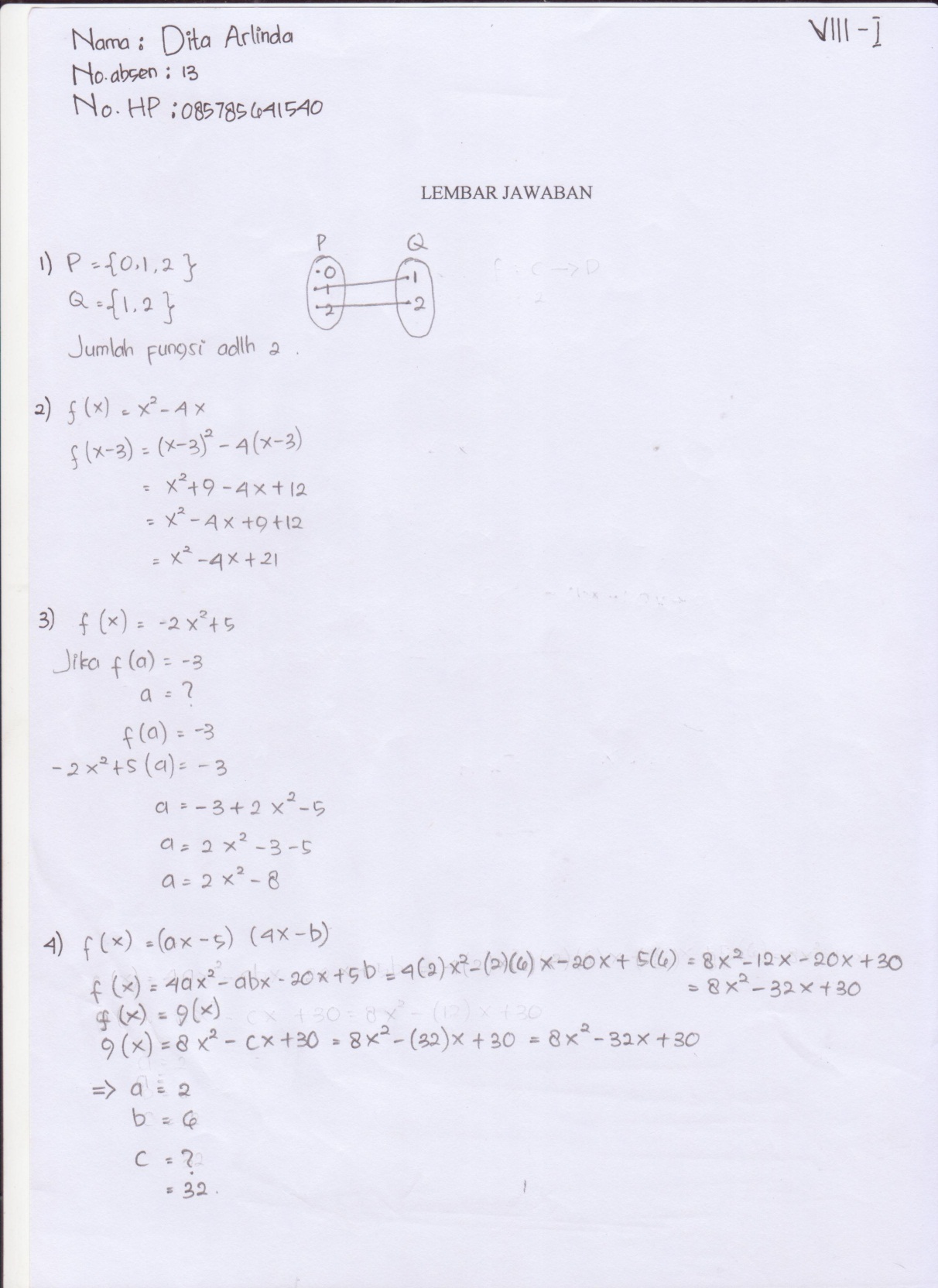 Dari jawaban tersebut terlihat bahwa mereka menggunakan jenis berpikir asimilasi. Pada tahap merencanakan pemecahan masalah mereka dengan benar menyebutkan pengetahuan lain yang dapat digunakan untuk memecahkan masalah, yaitu menuliskan P adalah himpunan bilangan cacah kurang dari 3 (0, 1, 2). Kemudian membuat diagram panah untuk menentukan banyaknya fungsi dari P ke Q. Tetapi  mereka belum bisa menentukan banyaknya fungsi dari P ke Q dengan benar. Ini terlihat pada diagram panah yang mereka buat. Mereka menghubungkan 1 ke 1 dan 2 ke 2, sedangkan 0 tidak memiliki pasangan. Kemudian mereka menjawab bahwa jumlah fungsi dari P ke Q adalah 2. Sehingga mereka hanya bisa menyebutkan pengetahuan lain yang dapat digunakan untuk memecahkan masalah, dapat menentukan himpunan P dan himpunan Q dan dapat membuat rencana pemecahan masalah walaupun dalam penyelesaian masalahnya masih kurang tepat.Sedangkan jawaban P4, P26, dan P22 hampir sama dengan kelima siswa di atas yaitu hanya menyebutkan pengetahuan lain yang dapat digunakan untuk memecahkan masalah tetapi belum membuat rencana pemecahan masalah sehingga mereka menuliskan jawaban sebagai berikut: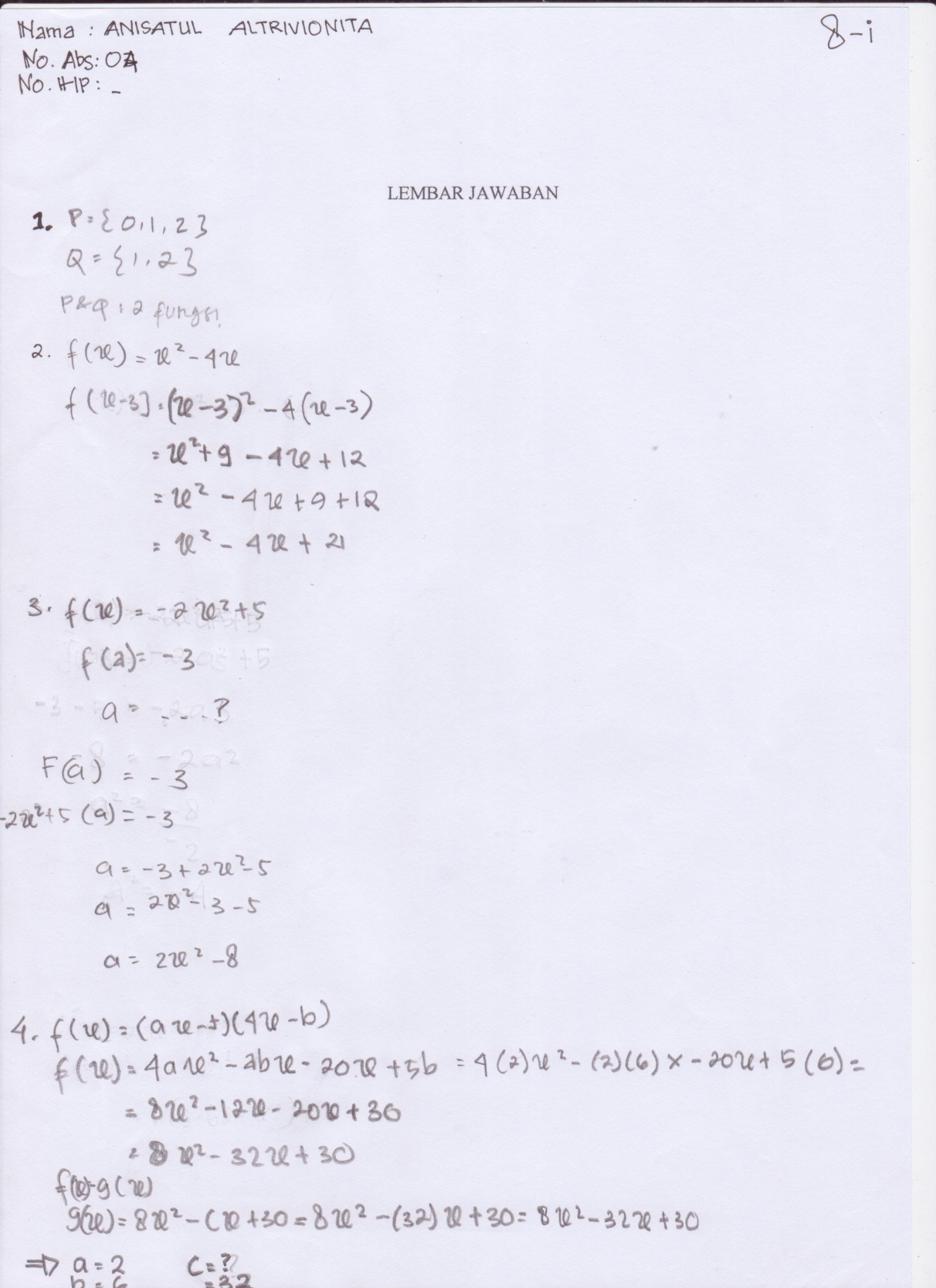 Dari jawaban tersebut terlihat bahwa mereka hanya menyebutkan anggota himpunan P dan anggota himpunan Q. Mereka langsung menjawab P&Q = 2 fungsi tanpa membuat rencana pemecahan masalah. Sehingga mereka mampu menyebutkan pengetahuan lain tetapi belum mampu membuat rencana pemecahan masalah dengan benar.Sedangkan siswa L14 menjawab sebagai berikut: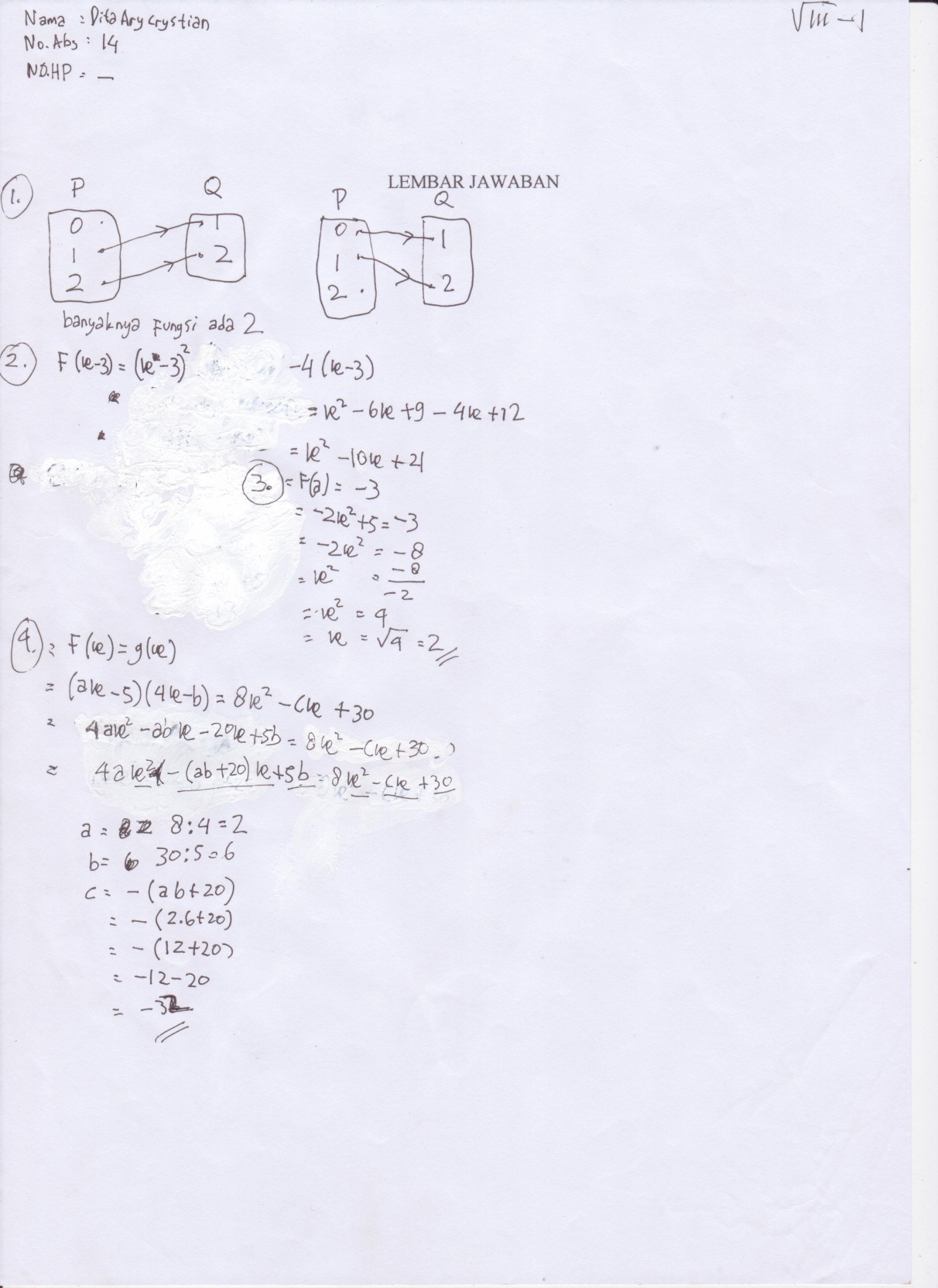 Dari jawaban tersebut terlihat bahwa L14 dapat menyebutkan anggota himpunan P dan himpunan Q tetapi belum bisa dalam menentukan fungsi dari himpunan P ke himpunan Q. L14 membuat dua diagram panah dari himpunan P ke himpunan Q, tetapi diagram panah tersebut bukan sebuah fungsi. Sehingga L14 mampu menyebutkan pengetahuan lain tetapi belum mampu membuat rencana pemecahan masalah dengan benar.Sedangkan L1 menjawab sebagai berikut: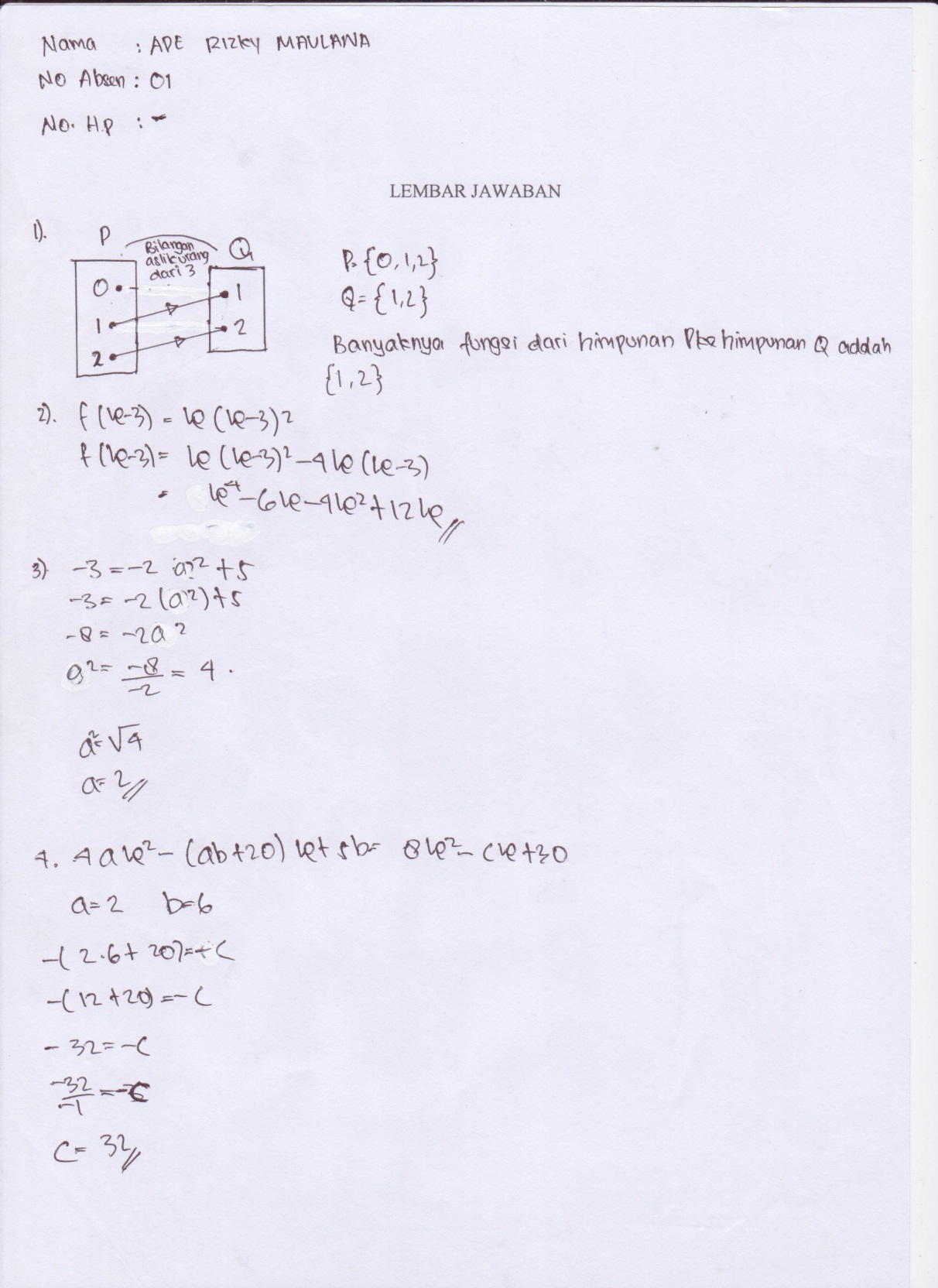 Dari jawaban tersebut terlihat bahwa L1 dapat menyebutkan anggota himpunan P dan himpunan Q tetapi belum bisa menentukan fungsi dari himpunan P ke himpunan Q. L1 membuat diagram panah dari himpunan P ke himpunan Q dan menghubungkan 1 ke 1, 2 ke 2, dan 0 tidak mempunyai pasangan. Kemudian menjawab banyaknya fungsi dari himpunan P ke himpunan Q adalah {1, 2}. Ini  berarti L1 belum memahami konsep fungsi dengan benar. Sehingga L1 mampu menyebutkan pengetahuan lain tetapi belum mampu membuat pemecahan masalah  dengan benar.Sedangkan L2 menjawab sebagai berikut: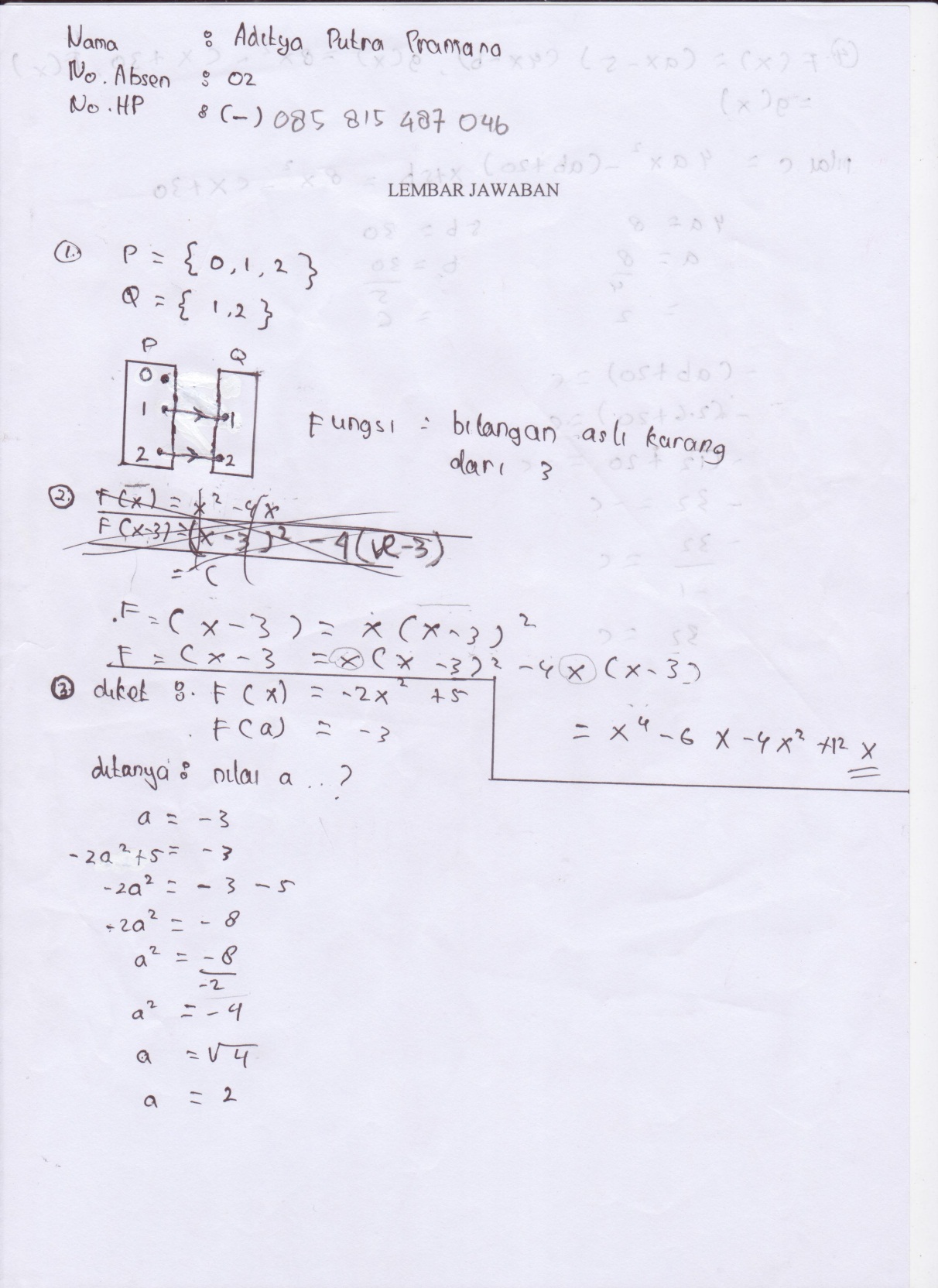  Dari jawaban tersebut terllihat bahwa L2 dapat menyebutkan anggota himpunan P dan himpunan Q tetapi belum bisa membuat fungsi dari himpunan P ke himpunan Q dengan benar. L2 membuat diagram panah dari himpunan P ke himpunan Q dan menghubungkan 1 ke 1, 2 ke 2, dan 0 tidak memiliki pasangan, ini berarti diagram panah tersebut bukan sebuah fungsi. Kemudian L2 menjawab fungsi: bilangan asli kurang dari 3. Sehingga L2 mampu menyebutkan pengetahuan lain tetapi belum mampu membuat pemecahan masalah dengan benar.Sedangkan P20 menjawab sebagai berikut: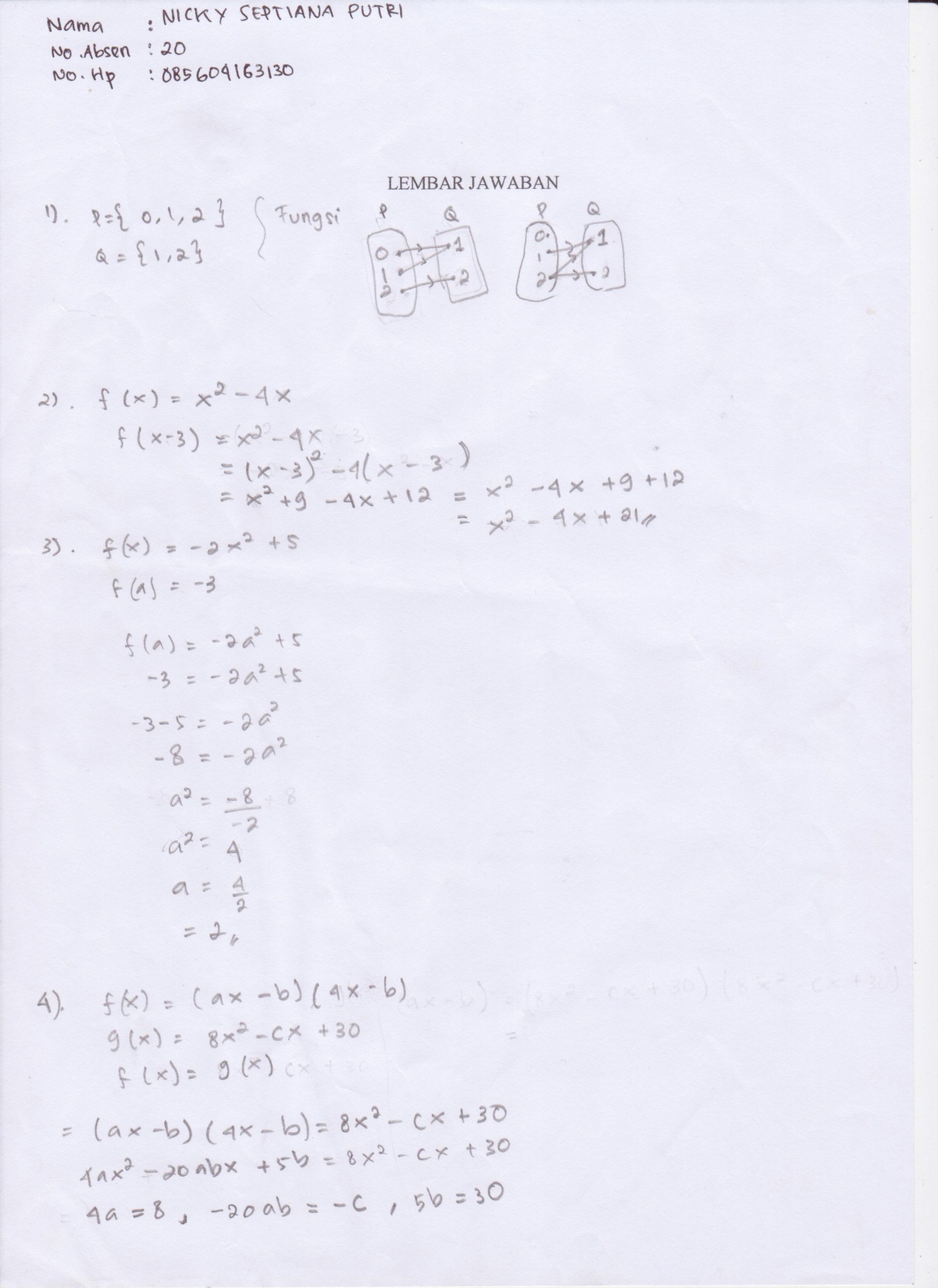  Dari jawaban tersebut terlihat bahwa P20 mampu menuliskan anggota dari himpunan P dan anggota dari himpunan Q tetapi belum bisa menentukan jumlah fungsi dari himpunan P ke himpunan Q. P20 membuat dua diagram panah, diagram panah yang pertama adalah sebuah fungsi tetapi diagrampanah yang kedua bukan sebuah fungsi. Ini berarti P20 belum memahami konsep fungsi sehingga P20 mampu menyebutkan pengetahuan lain tetapi belum bisa membuat penyelesaian masalah dengan benar.Sedangkan P6 dan P25 hanya dapat menyebutkan anggota himpunan P dan anggota himpunan Q. Dengan demikian secara umum mereka mampu menyebutkan pengetahuan lain untuk menyelesaikan soal nomor 1.AkomodasiBerdasarkan tabel 4.3 dan tabel 4.4 ada 10 siswa yang termasuk dalam jenis berpikir akomodasi pada saat menyelesaikan soal nomor 1. Dari 10 siswa tersebut 5 diantaranya yaitu P9, P11, P15, P16, dan P24 menjawab sebagai berikut: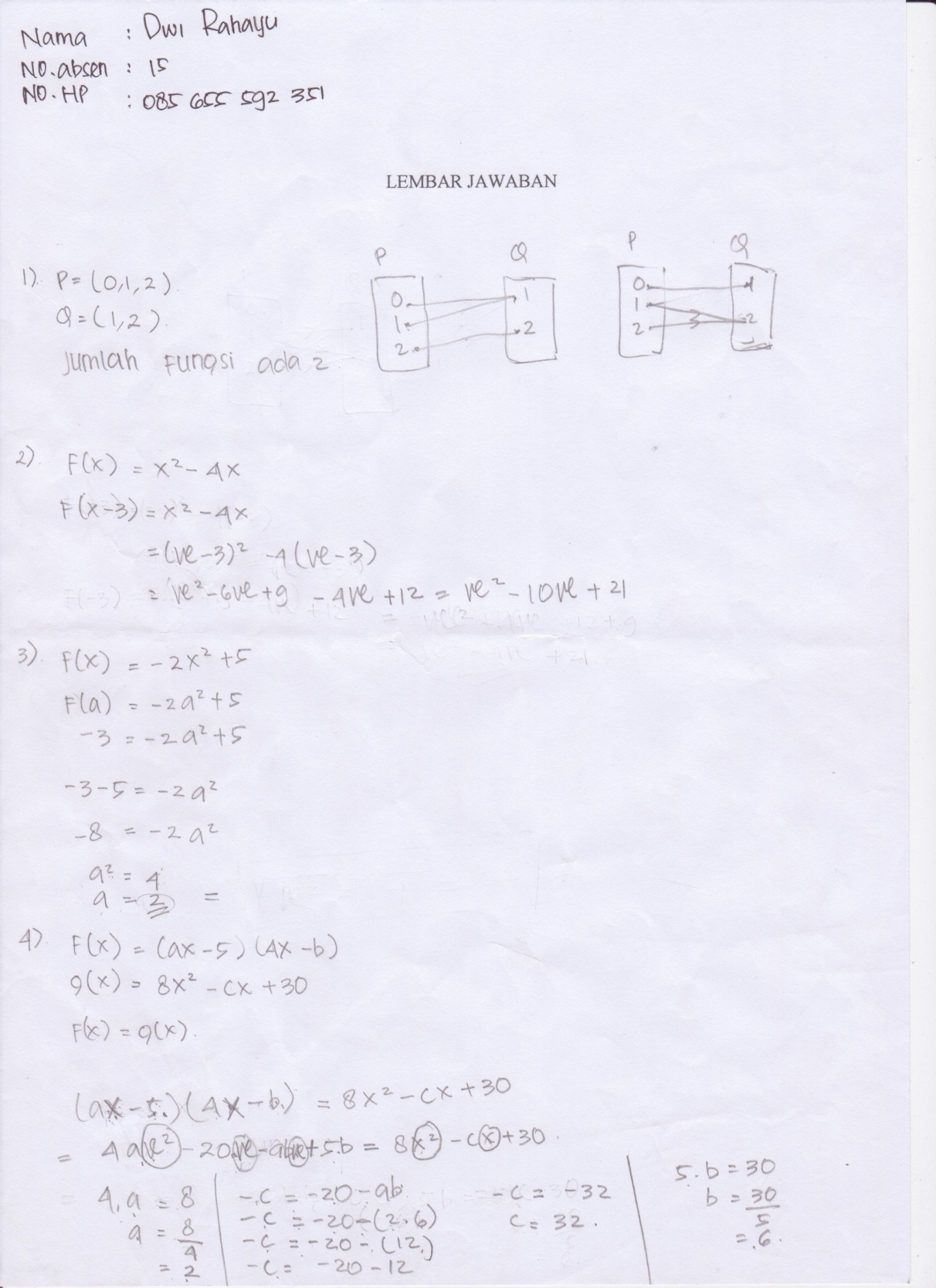 Apabila dilihat sekilas memang jawaban siswa pada jenis akomodasi hampir sama dengan jawaban siswa pada jenis asimilasi. Tetapi jika dicermati lebih lanjut mereka yang ada pada jenis berpikir akomodari memiliki pemahaman  mengenai fungsi lebih dibandingkan dengan siswa bada jenis berpikir asimilasi. Siswa pada tahap akomodasi mampu menunjukkan mana yang termasuk fungsi dan yang bukan fungsi.Hal ini tampak pada jawaban mereka dimana dua diagram panah yang dibuat merupakan dua dungsi yang berbeda. Mereka dapat menyebutkan pengetahuan lain yaitu anggota himpunan P dan anggota himpunan Q, dapat menunjukkan dua fungsi dari himpunan P ke himpunan Q dengan benar, tetapi mereka belum dapat menjawab pertanyaan berapakah banyaknya fungsi dari himpunan P ke himpunan Q dengan benar.Sedangkan P3, P5 dan P10 menjawab sebagai berikut: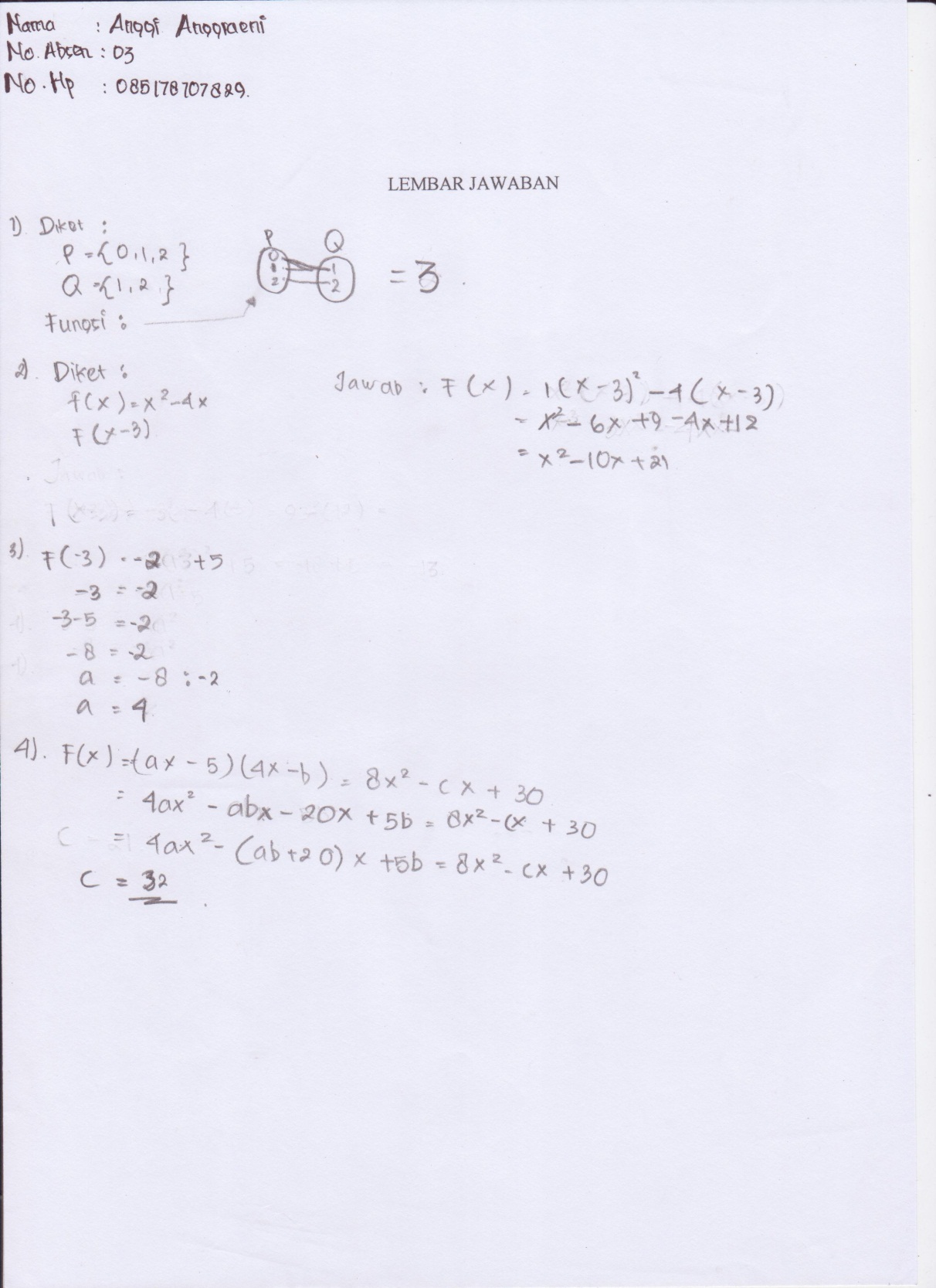  Dari jawaban tersebut terlihat bahwa mereka mampu menuliskan anggota dari himpunan P dan himpunan Q tetapi belum bisa menentukan jumlah fungsi dari himpunan P ke himpunan Q. Mereka  membuat diagram panah dari himpunan P ke himpunan Q lalu menghubungkan 0 ke 1, 1 ke 1, dan 2 ke 2 berarti diagram panah tersebut merupakan sebuah fungsi. Kemudian disamping diagram panah tersebut tertulis “=3” berarti mereka  menganggap bahwa tiga anggota himpunan P yang telah terpasang dengan dua anggota himpunan Q tersebut adalah fungsi. Ini berarti mereka  belum mampu memahami konsep fungsi sehingga mereka mampu menyebutkan pengetahuan lain dan mampu membuat sebuah fungsi tetapi belum mampu membuat penyelesaian masalah dengan benar. Sedangkan P30 menjawab sebagai berikut: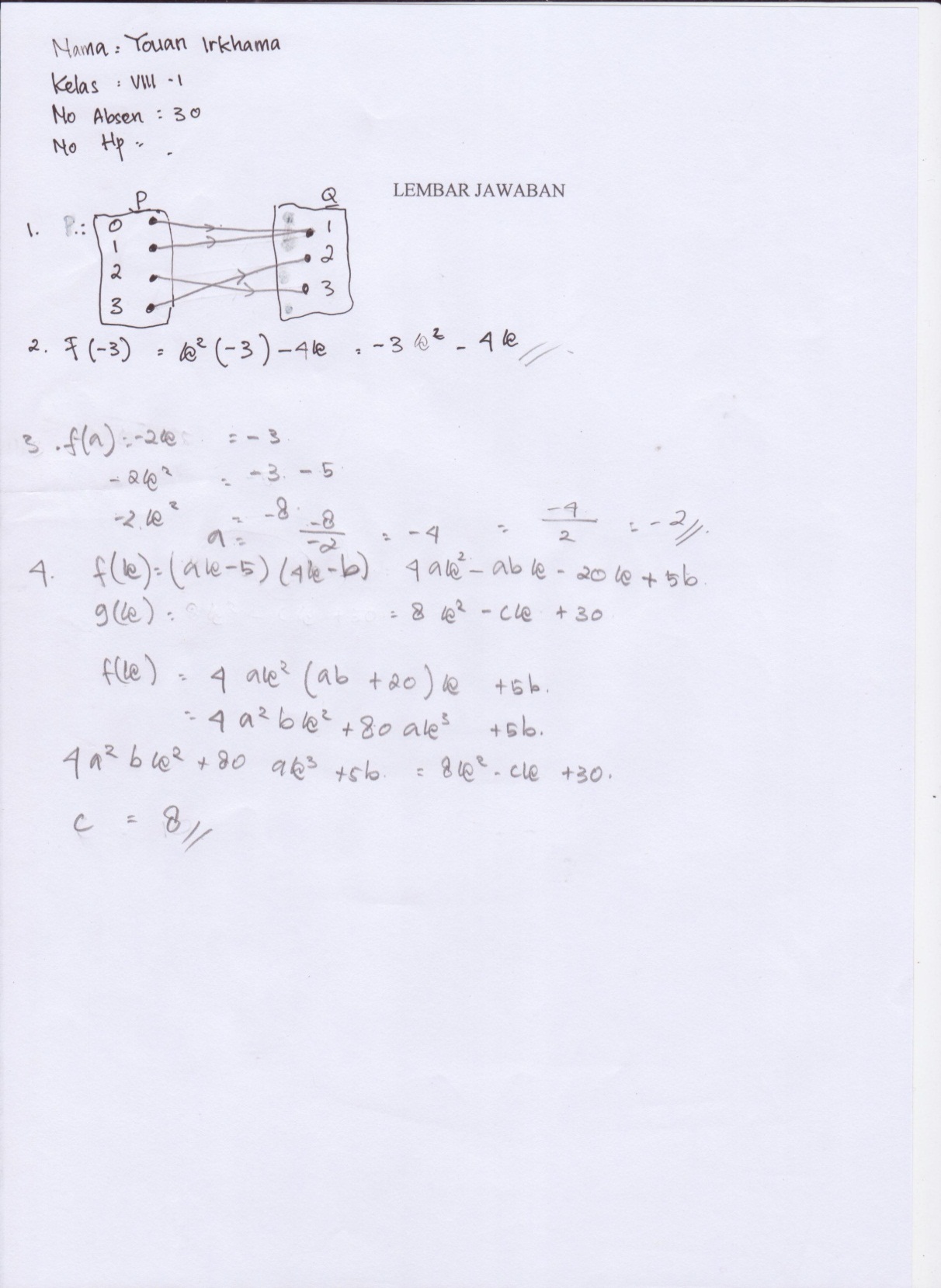 Dari jawaban tersebut terlihat bahwa P30 mampu membuat sebuah diagram panah dari himpunan P ke himpunan Q, dia menghubungkan 0 ke 1, 1 ke 1, 2 ke 3, dan 3 ke 3 sehingga diagram panah tersebut merupakan seguah fungsi dari himpunan P ke himpunan Q. Tetapi P30 kurang tepat dalam menentukan anggota himpunan P dan anggota himpunan Q, ini terlihat dalam diagram panah yang telah dibuatnya yaitu anggota himpunan P adalah 0, 1, 2, dan 3 sedangkan anggota  himpunan Q adalah 1, 2, dan 3. P30 juga melum mampu menjawab ada berapa fungsi yang dapat dibuat dahi himpunan P ke himpunan Q.Sedangkan L17  menjawab sebagai berikut: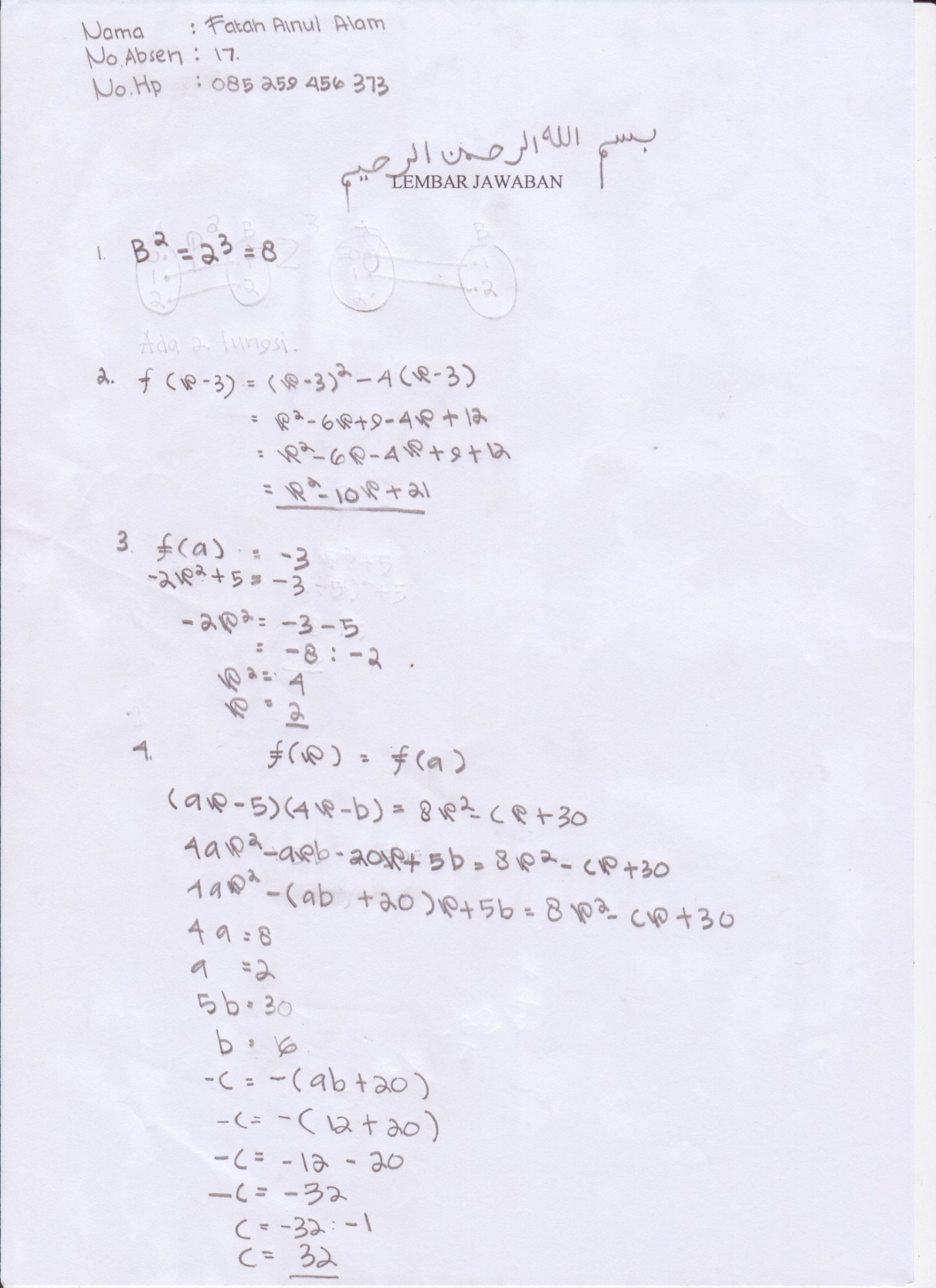 Dari jawaban tersebut terlihat bahwa dalam menyelesaikan soal P17 menggunakan rumus untuk mencari banyaknya fungsi dari himpunan P ke himpunan Q. P17 menulis rumus B2 yang bukan merupakan rumus yang dimaksud, tetapi setelah itu P17 menulis 23. Ini menunjukkan bahwa P17 mengingat bagaimana mengerjakannya tetapi tidak mengetahui rumus umumnya. Dengan demikian, secara umum mereka memahami konsep fungsi tetapi belum mampu menguasai pengetahuan lain yang membantu dalam penyelesaian soal.EkuilibrasiUntuk soal nomor 1 tidak ada siswa yang menggunakan jenis berpikir ekuilibrasi.Soal nomor 2AsimilasiBerdasarkan tabel 4.3 dan 4.4 ada 8 siswa yang termasuk dalam jenis berpikir asimilasi pada saat mengerjakan soal nomor 2. Dari 8 siswa 2 diantara yaitu L1 dan L2 menjawab sebagai berikut:Dari jawaban tersebut terlihat bahwa mereka mengetahui langkah penyelesaian awal yaitu dengan mensubstitusi (x – 3) ke persamaan f(x) = x2 – 4x. Mereka menambahkan (x – 3) ke persamaan f(x – 3) menjadi x(x – 3)2 – 4x(x – 3). Ini berarti mereka mengasimilasi perintah untuk mensubstitusi (x – 3), tetapi mereka kurang tepat dalam mensubstitusikan (x – 3) ke persamaan tersebut.Sedangkan P8 dan P21 menjawab sebagai berikut: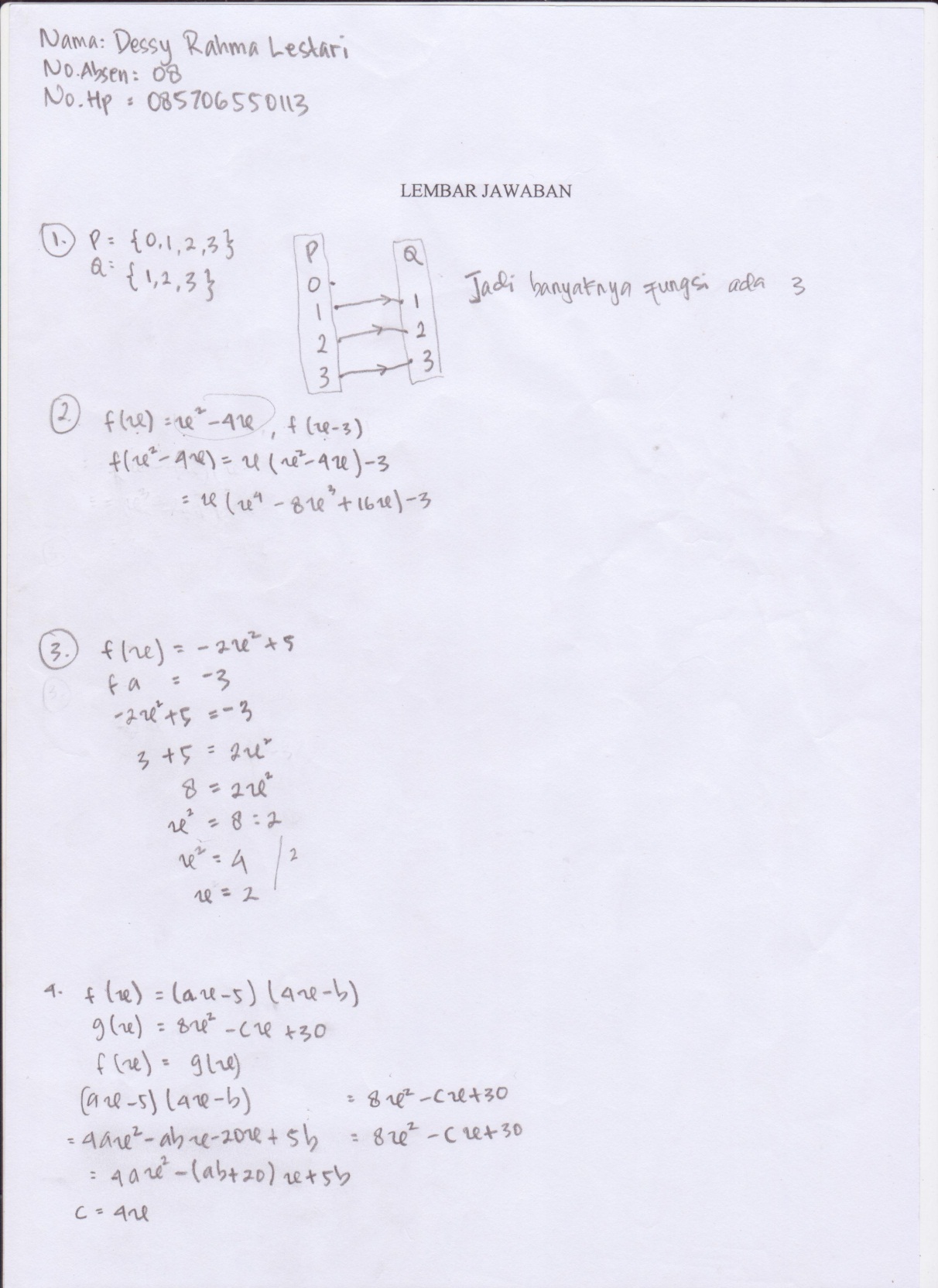 Dari jawaban tersebut terlihat bahwa mereka mengetahui langkah awal penyelesaian soal yaitu mensubstitusi, tetapi mereka salah dalam mensubstitusi. Seharusnya (x – 3) disubstitusika ke persamaan f(x) = x2 – 4x, tetapi yang mereka substitusikan adalah sebaliknya yaitu x2 – 4x disubstitusi ke (x – 3).Sedangkan P27 dan P28 menjawab sebagai berikut: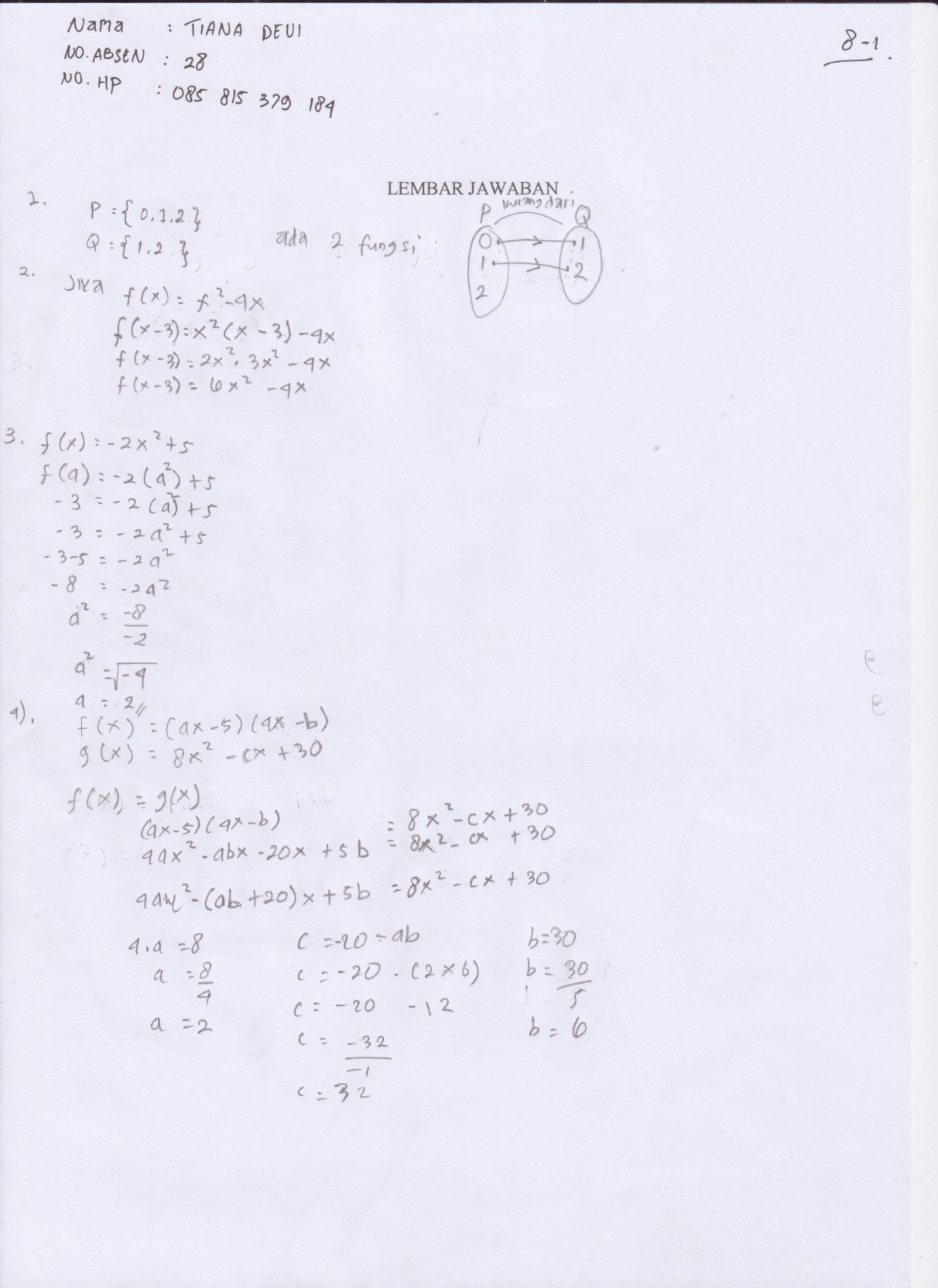 Dari jawaban tersebut terlihat bahwa mereka mengetahui langkah awal penyelesaian masalah yaitu mensubstitusi (x – 3) ke persamaan f(x) = x2 – 4x, tetapi kurang tepat dalam mensubstitusikannya yaitu dengan mengalikan x2 dengan (x – 3). Ini berarti  mereka mengasimilasi perintah untuk mensubstitusi (x – 3) tetapi mereka kurang tepat dalam mensubstitusikannya.Sedangkan P6 dan P25 menjawab sebagai berikut: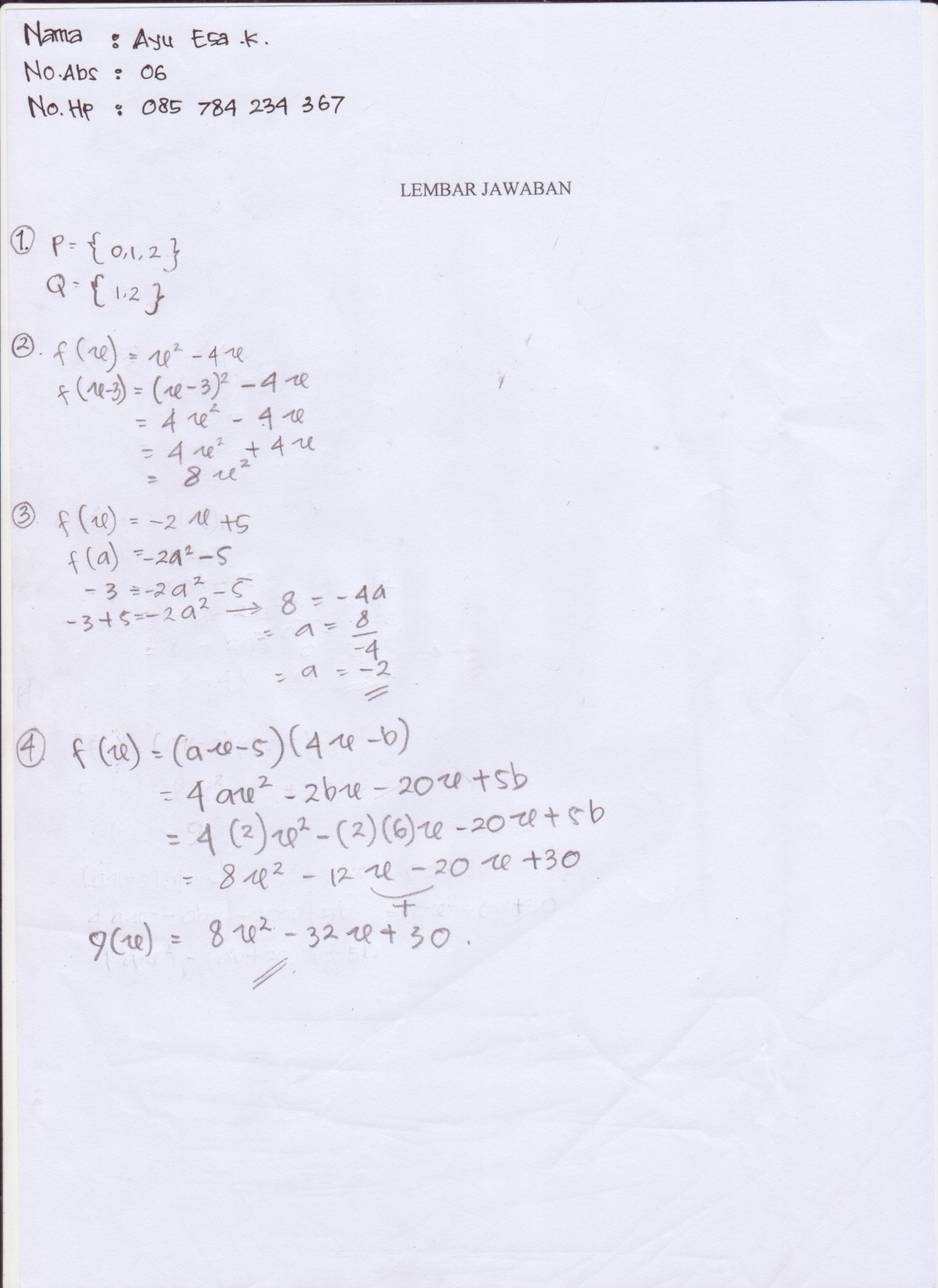 Dari jawaban tersebut terlihat bahwa mereka mengetahui langkah awal penyelesaian soal yaitu mensubstitusi (x – 3) ke persamaan f(x) = x2 – 4x, tetapi mereka kurang lengkap dalam mensubstitusikannya yaitu mensubstitusi (x – 3) ke x2 sehingga menjadi (x – 3)2 dan mereka tidak mensubstitusi (x – 3) ke (–4x). Ini berarti mereka mengasimilasi perintah untuk mensubstitusi (x – 3) ke persamaan f(x) = x2 – 4x tetapi kurang lengkap dalam mensubstitusikannya. Dengan demikian secara umum mereka mampu mengetahui langkah awal menyelesaikan soal.AkomodasiBerdasarkan tabel 4.3 dan tabel 4.4 ada 8 siswa yang termasuk dalam jenis berpikir akomodasi ketika mengerjakan soal nomor 2. Dari 8 siswa 7 diantaranya yaitu P4, P9, P10, P13, P20, P23,dan P26 menjawab sebagai berikut: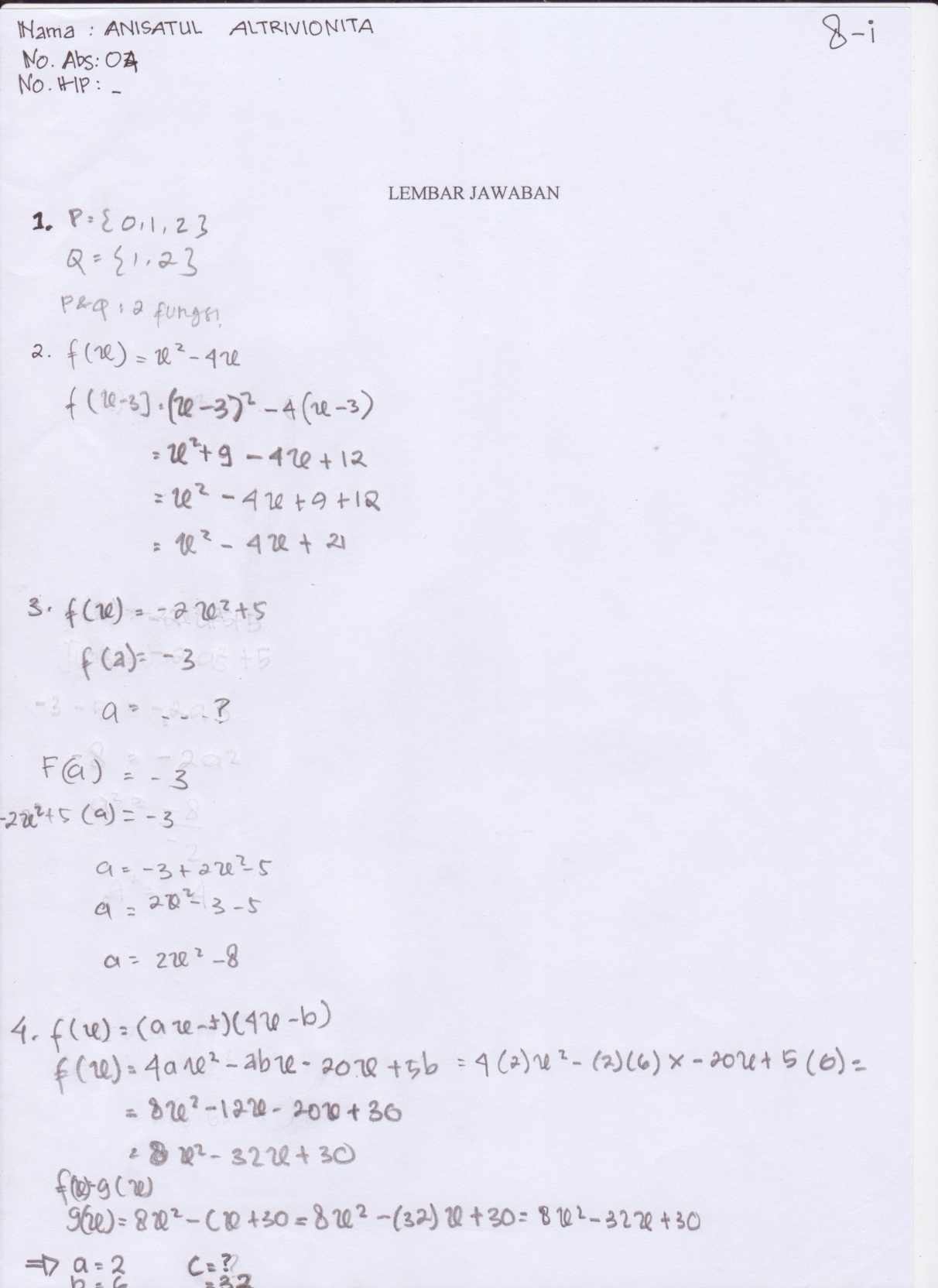 Dari jawaban tersebut terlihat bahwa mereka mampu mengetahui langkah awal penyelesaian soal yaitu mensubstitusikan (x – 3) ke persamaan f(x) = x2 – 4x. Mereka dengan benar mensubstitusikannya menjadi f(x – 3) = (x – 3)2 – 4(x – 3) tetapi mereka kurang tepat dalam menghitung (x – 3)2 yaitu (x – 3)2 = x2 + 9. Karena ketidakmampuan mereka dalam menguadratkan maka jawaban akhir mereka kurang tepat.Sedangkan siswa yang lain yaitu P16 menjawab sebagai berikut: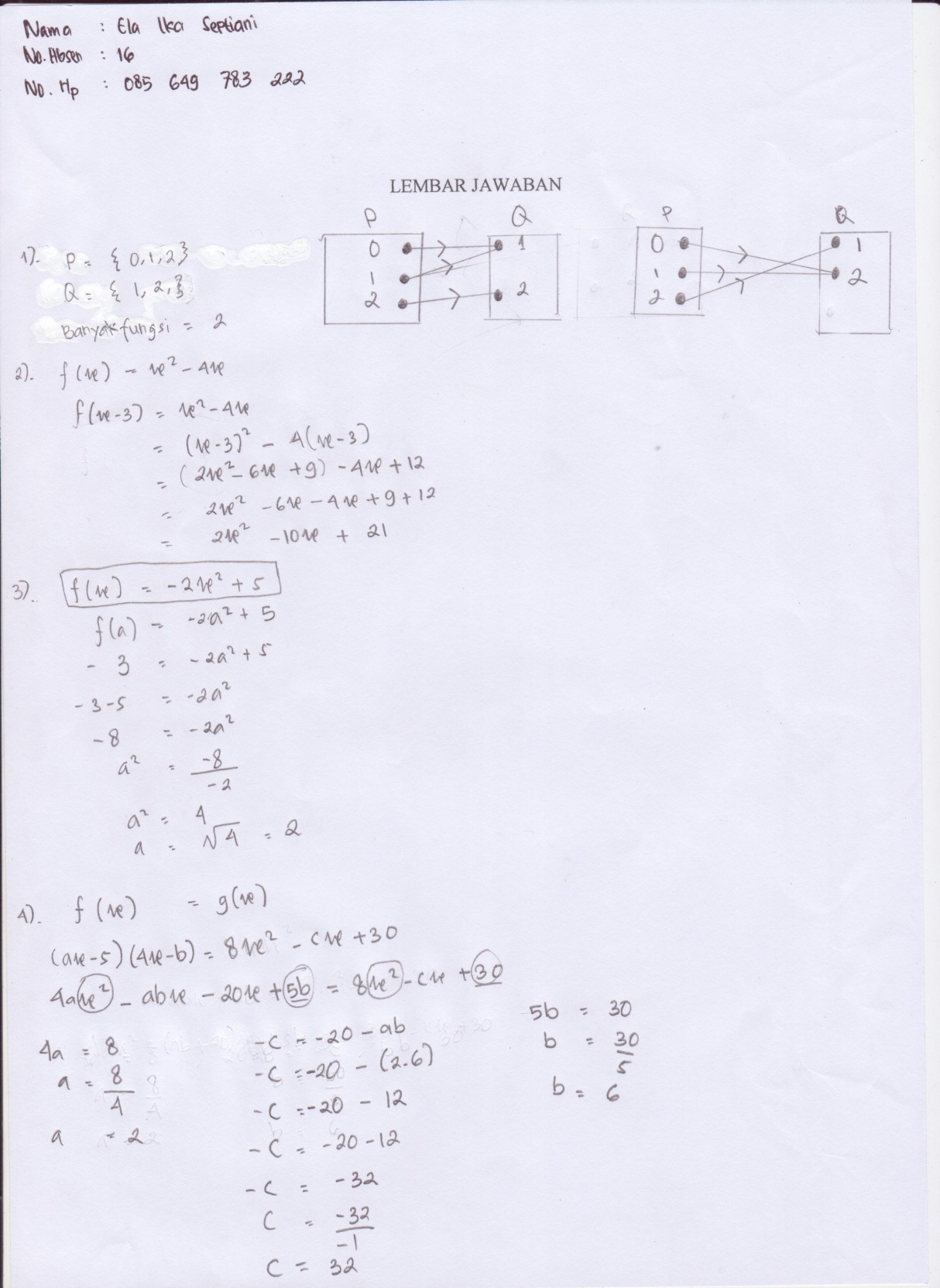 Dari jawaban tersebut terlihat bahwa P16 mengetahui langkah awal penyelesaian soal yaitu dengan mensubstitusikan (x – 3) ke persamaan f(x) = x2 – 4x. P16 mengganti f(x) dengan f(x – 3) di ruas kiri tetapi tidak mengganti x2 – 4x. Pada langkah ketiga P16 mensubstitusi (x – 3) ke x2 – 4x di ruas kanan menjadi (x – 3)2 – 4(x – 3), tetapi dia kurang tepat dalam menghitung (x – 3)2 yaitu (x – 3)2 = (2x2 – 6x + 9). Karena ketidakmampuan P16 dalammenguadratkan  maka jawaban akhirnya menjadi kurang tepat.Dengan demikian secara umum mereka mampu melaksanakan pemecahan masalah yaitu mensubstitusi (x – 3) ke persamaan f(x) = x2 – 4x, tetapi mereka kurang mampu dalam menyelesaikan masalah pengetahuan sebelumnya yaitu dalam menghitung (x – 3)2.Ekuilibrasi Berdasarkan tabel 4.3 dan tabel 4.4 ada 9 siswa yang termasuk dalam jenis berkir ekuilibrasi dalam menyelesaikan soal nomor 2. 9 siswa tersebut yaitu P3, P5, L14, P15, L17, P18, P19, P24, dan L29 menjawab sebagai berikut: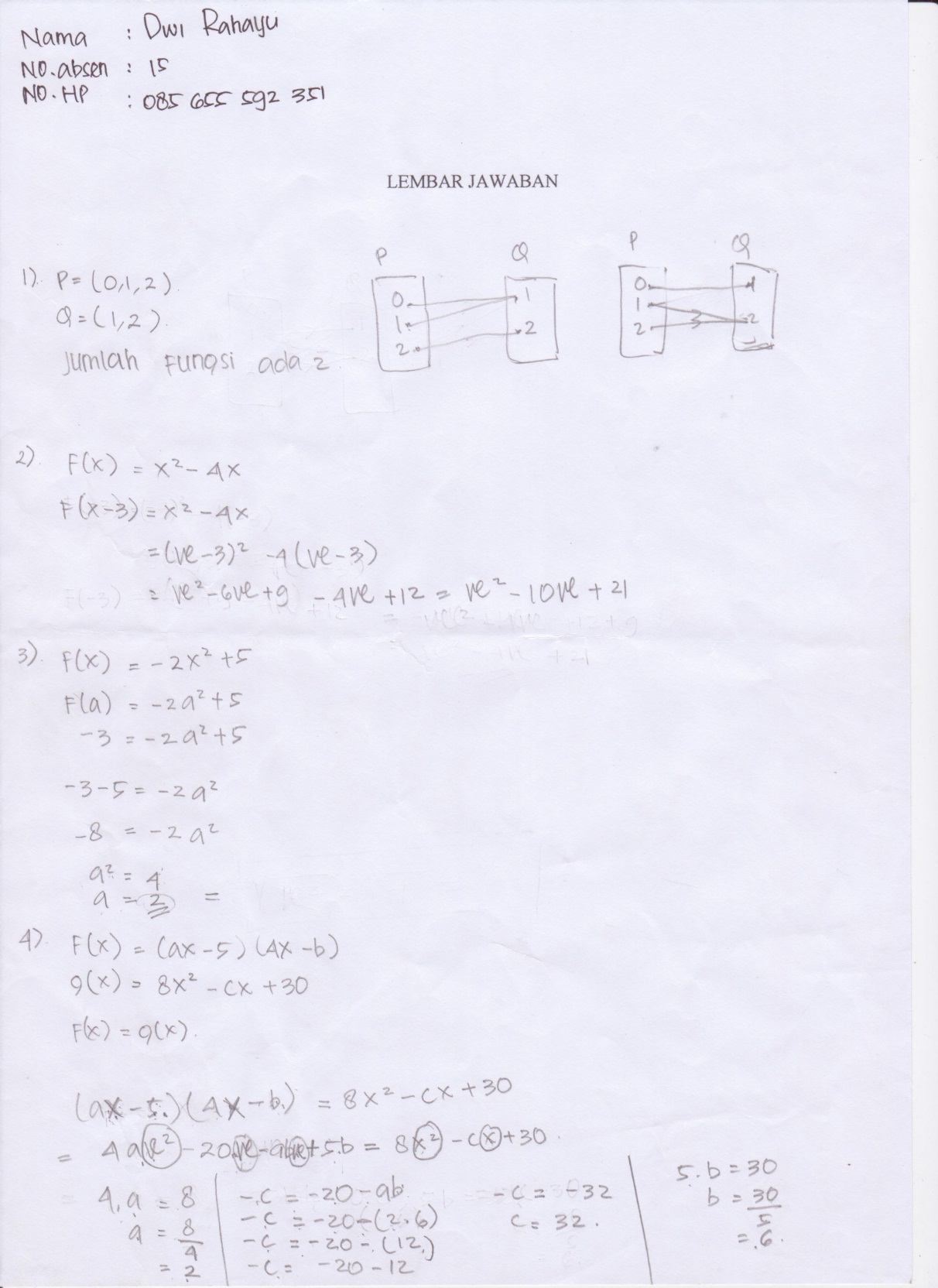 Dari jawaban tersebut terlihat bahwa mereka telah mengetahui langkah awal penyelesaian masalah yaitu mensubstitusikan (x – 3) ke persamaan f(x) = x2 – 4x. Mereka menjawab f(x – 3) = (x – 3)2 – 4(x – 3), berarti mereka mampu menyelesaikan langkah awal penyelesaian masalah dengan benar. Selanjutnya mereka menjawab x2 – 6x + 9 – 4x + 12 = – 4(x – 3) dengan perincian x2 – 6x + 9 = (x – 3)2 dan – 4x + 12 = – 4(x – 3), mereka menyelesaikan operasi tersebut dengan benar hingga mendapat hasil akhir x2 – 10x + 21. Dengan demikian mereka telah pada proses keseimbangan dimana mereka dapat mengasimilasi pengetahuan yang telah mereka miliki terhadap materi yang baru mereka selesaikan dan dapat mengakomodasi pengalaman baru mereka dengan benar.Soal nomor 3Asimilasi Berdasarkan tabel 4.3 dan tabel 4.4 ada 4 siswa yang termasuk dalam jenis berpikir asimilasi. 4 siswa tersebut yaitu P4, P10, P13, dan P26 menjawab sebagai berikut:Dari jawaban tersebut terlihat bahwa mereka mengetahui langkah awal penyelesaian soal yaitu dengan mensubstitusikan f(a) = – 3 pada persamaan f(x) = – 2x2 + 5. Mereka menambahkan a di belakang – 2x2 + 5 dan mengganti  f(x) dengan – 3. Kemudian mereka memindahkan – 2x2 + 5 ke ruas kanan sehingga menjadi a = – 3 + 2x2 – 5. Ini berarti mereka dapat mengasimilasi perintah untuk mensubstitusi f(a) = – 3 tetapi mereka kurang tepat dalam mensubstitusikannya.AkomodasiBerdasarkan tabel 4.3 dan tabel 4.4 ada 6 siswa yang termasuk dalam jenis berpikir akomodasi dalam mengerjakan soal nomor 3. Dari 6 siswa 2 diantaranya yaitu P6 dan P25 menjawab sebagai berikut:Dari jawaban tersebut terlihat bahwa mereka mampu mengetahui langkah awal penyelesaian masalah yaitu mensubstitusikan f(a) = – 3 pada persamaan f(x) = – 2x2 + 5. Mereka dengan benar mensubstitusikan f(a) = – 3 menjadi – 3= – 2a2 + 5. Selanjutnya mereka memindahkan 5 ke ruas kiri sehingga diperoleh – 3 – 5= – 2a2 . Kemudian pada langkah berikutnya mereka menjawab –8 = –4a, disini terlihat bahwa mereka kurang tepat dalam mengoperasikan – 2a2 yaitu– 2a2 = 4a. Karena ketidakmampuan mereka dalam mengoperasikan – 2a2 maka jawaban akhir mereka kurang tepat.Sedangkan P5 dan P30 menjawab sebagai berikut: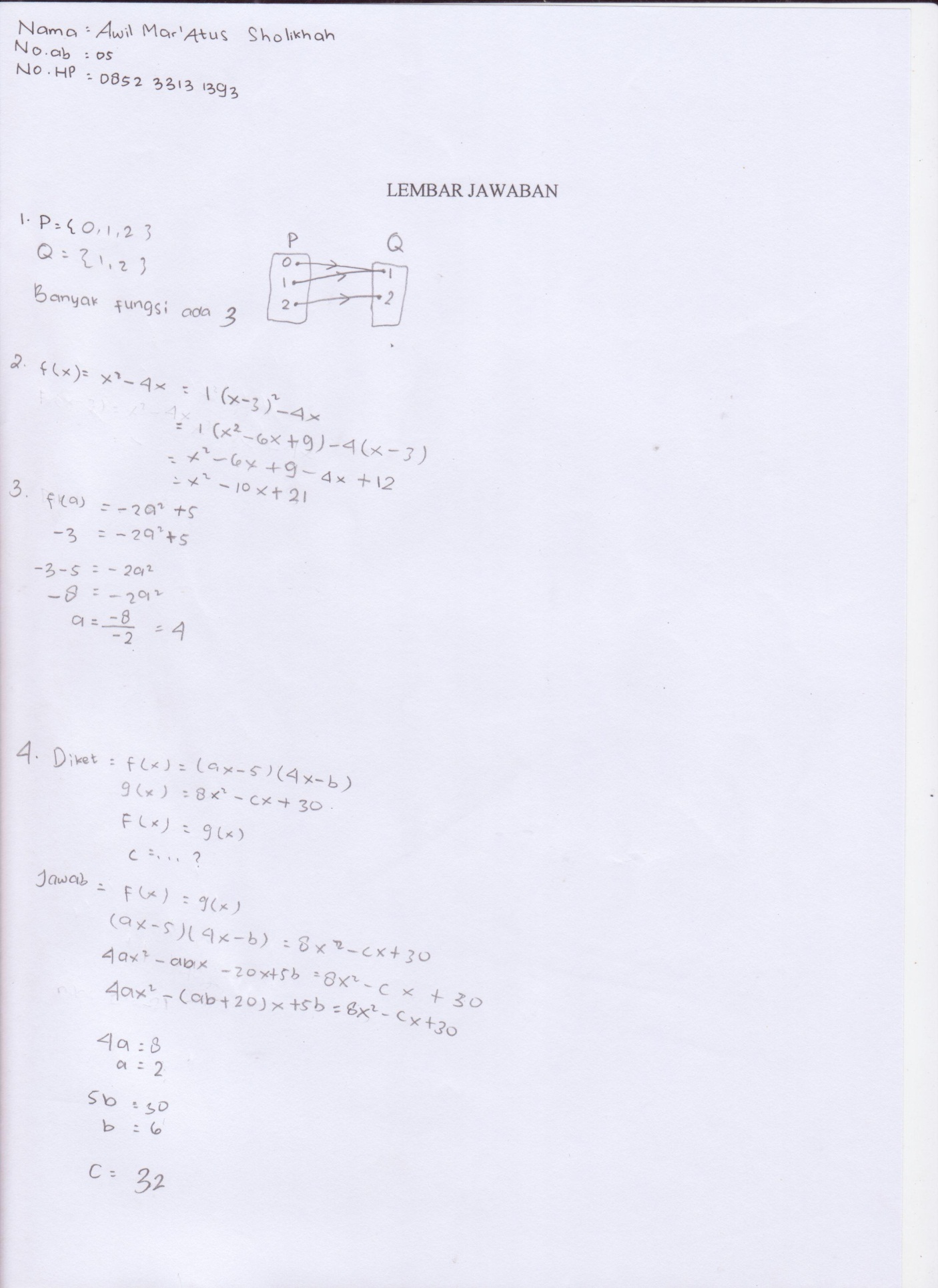 Dari jawaban tersebut terlihat  bahwa jawaban P5 dan P30 hampir sama dengan jawaban P6 dan P25. P5 dan P30 kurang mampu dalam mengoperasikan – 2a2, ini terlihat pada langkah ke-4 dan ke-5 yaitu dari – 8 = – 2a2 mereka langsung menjawab a = . Ini berarti mereka kurang mampu dalam mengoperasikan a2 menjadi a. Karena ketidakmampuan mereka dalam mengoperasikan – 2a2 atau a2 maka jawaban akhir mereka kurang tepat.Sedangkan P22 menjawab sebagai berikut: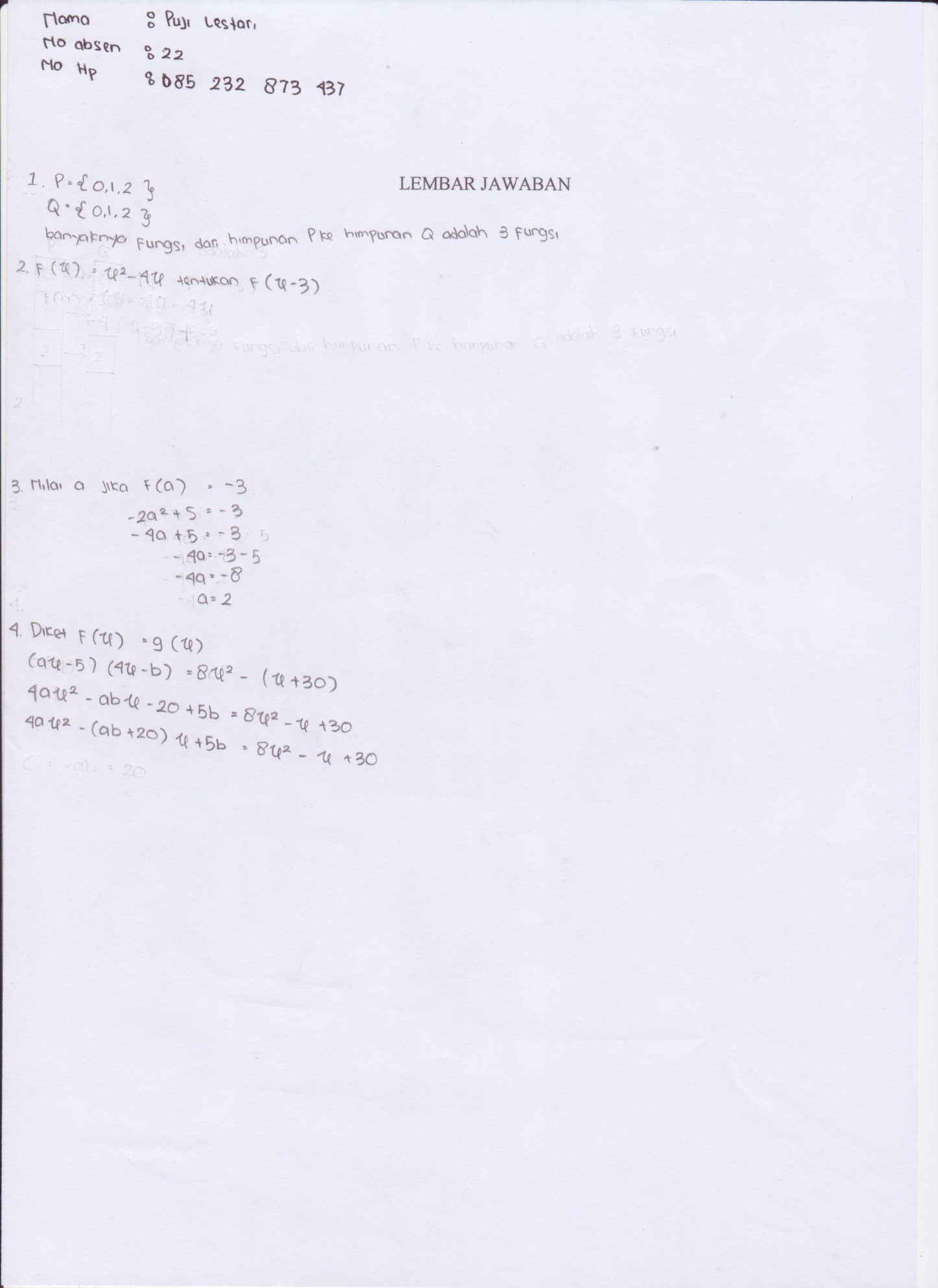 Dari jawaban tersebut terlihat bahwa jawaban P22 hampir sama dengan P6 dan P25. P22 kurang mampu dalam mengoperasikan – 2a2. Ini terlihat pada langkah ke-2 dan ke-3, dari  kemudian . Mereka kurang tepat dalam mengoperasikan – 2a2 yaitu – 2a2 = – 4a. Karena ketidakmampuan mereka dalam mengoperasikan – 2a2 maka jawaban akhir mereka kurang tepat.Sedangkan P11 menjawab sebagai berikut: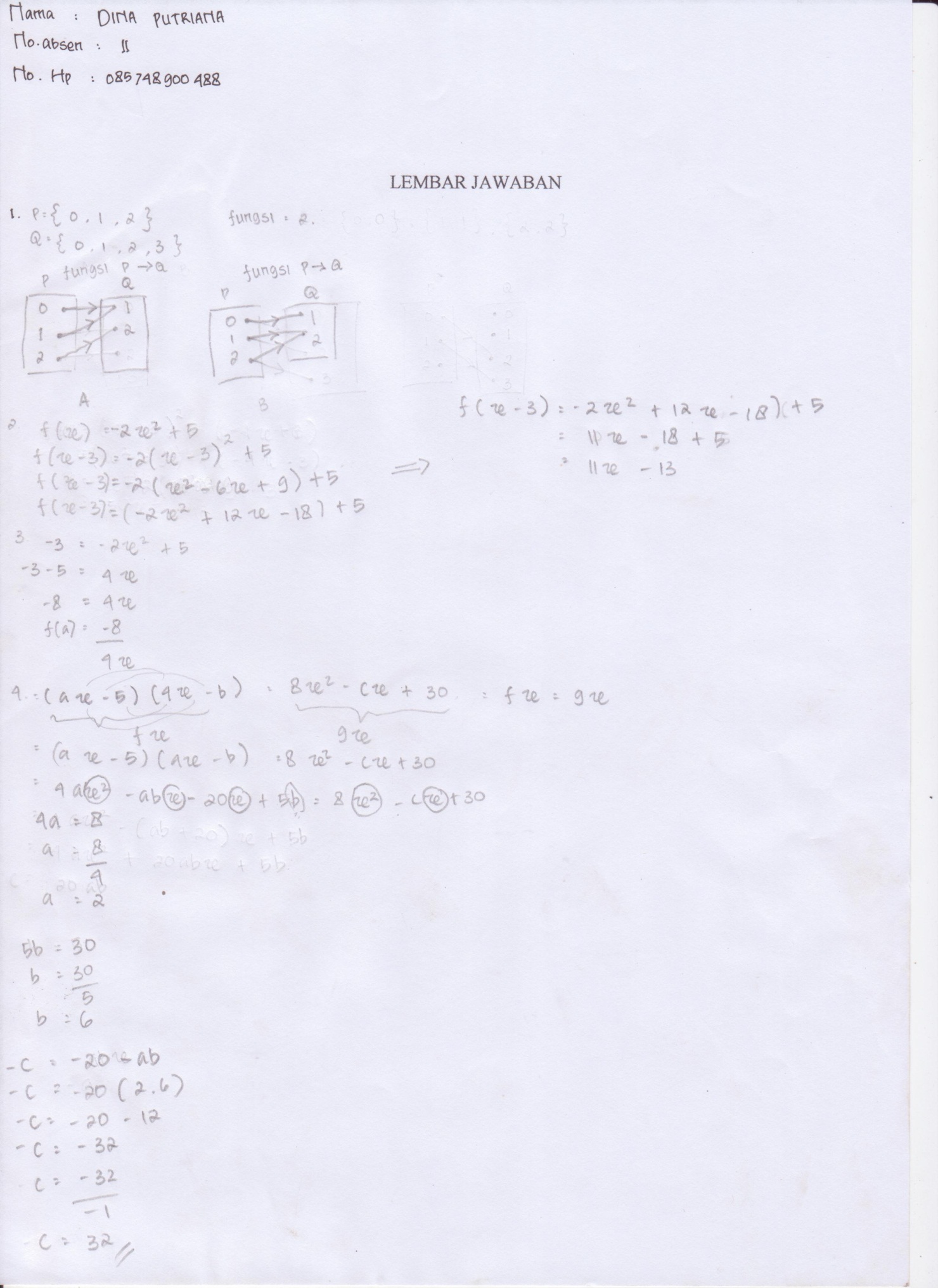 Dari jawaban tersebut terlihat bahwa P11 langsung mensubstitusikan  ke persamaan  sehingga menjadi , lalu memindahkan  ke ruas kiri dan mengoperasikan  menjadi . Disini terlihat bahwa P11 kurang tepat dalam mengoperasikan  yaitu . Kemudian P11 menjawab . Ini berarti P11 mampu mensubstitusikan  ke persamaan  tetapi belum mampu menyelesaikan soal dengan tepat.Dengan demikian secara umum mereka mampu mensubstitusikan  ke persamaan  tetapi mereka kurang mampu dalam menyelesaikan perhitungan selanjutnya karena kurangnya pengetahuan akan materi yang telah dipelajari sebelumnya.EkuilibrasiBerdasarkan tabel 4.3 dan tabel 4.4 ada 16 siswa yang termasuk dalam jenis berpikir ekuilibrasi ketika mengerjakan soal nomor 3. Dari 16 siswa salah satu diantaranya yaitu P18 menjawab sebagai berikut: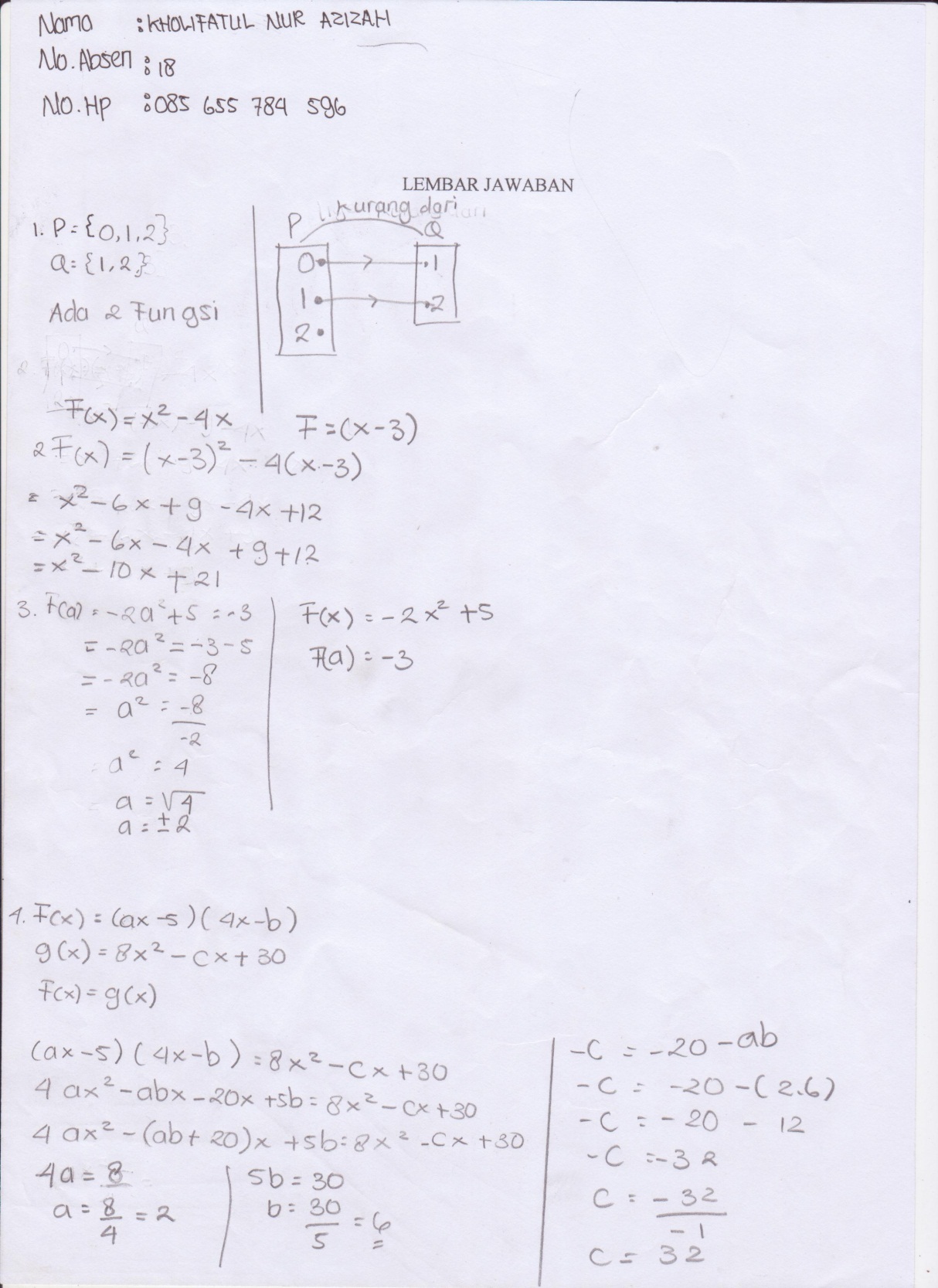 Dari jawaban tersebut terlihat bahwa P18 telah mengetahui langkah awal penyelesaian soal yaitu mensubstitusikan  ke persamaan . P18 menjawab , berarti P18 mampu melaksanakan langkah awal pemecahan masalah dengan benar. Selanjutnya dia menjawab , dia menyelesaikan operasi tersebut dengan benar sampai mendapat  . Langkah selanjutnya untuk mencari a dia mengakar kuadratkan 4 sehingga diperoleh .Selanjutnya 5 siswa yang lain yaitu L2, L14, L16, P24, dan L29 menjawab sebagai berikut: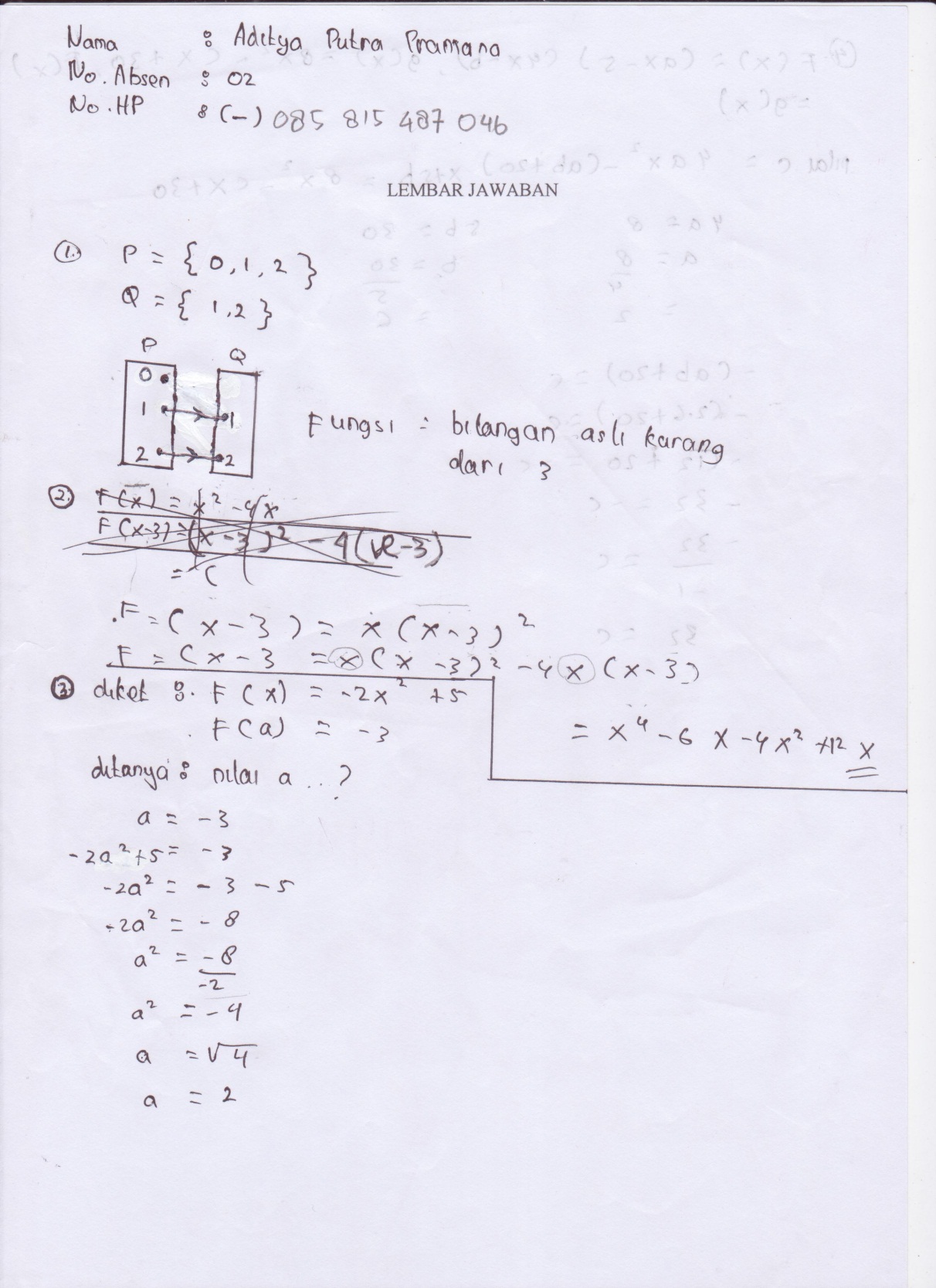 Apabila dilihat sekilas memang jawaban 5 siswa tersebut sama dengan jawaban P18. Tetapi jika dicermati lebih lanjut ada perbedaan dipenyelesaian akhir yaitu hasil dari , mereka menjawab . Disini terlihat bahwa mereka kurang mengetahui bahwa hasil dari  adalah .Lima siswa yang lain yaitu P8, P9, P15, L17, dan P23 menjawab sebagai berikut: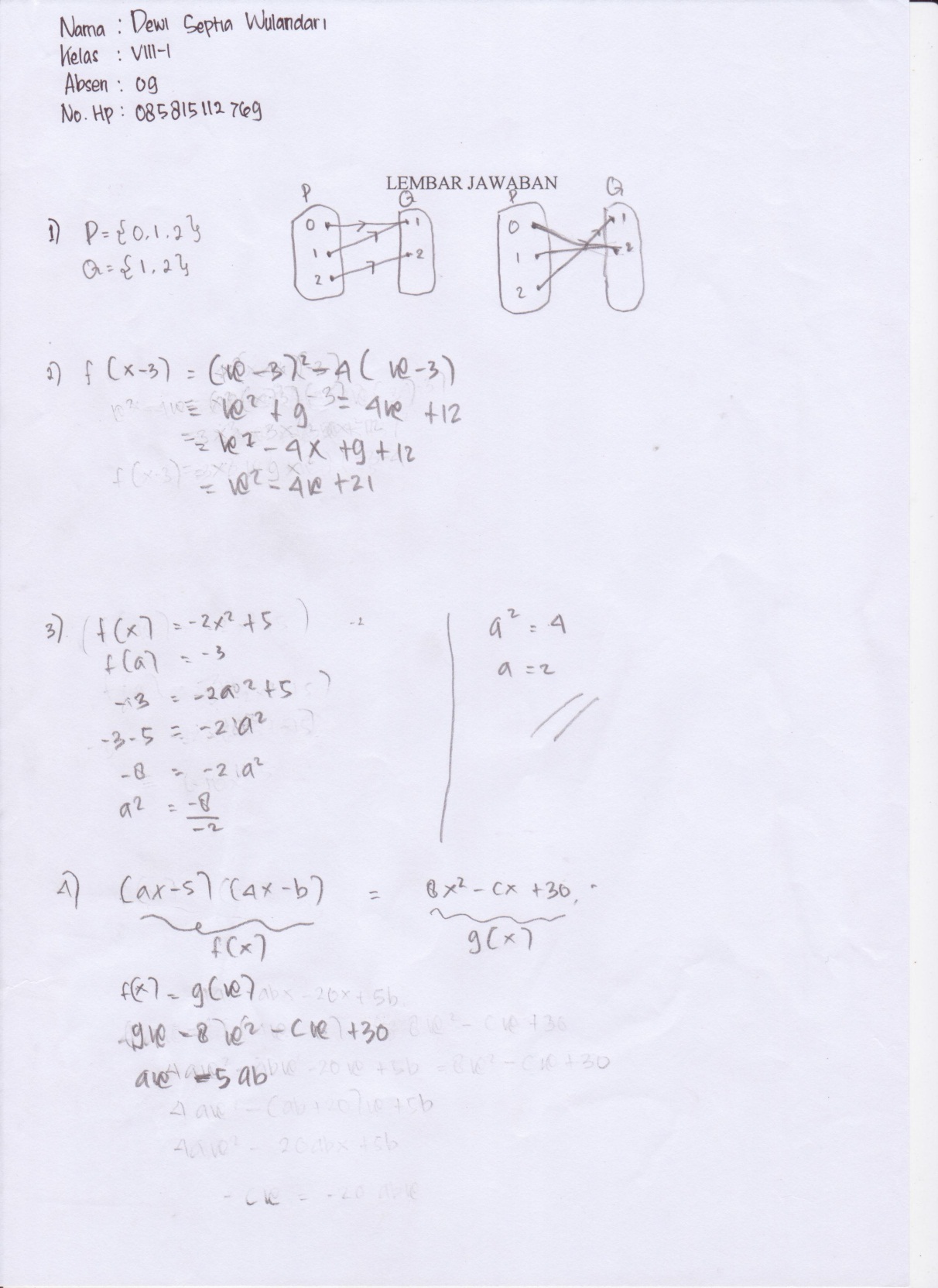 Dari jawaban tersebut terlihat bahwa jawaban mereka hampir sama dengan jawaban P18. Perbedaannya adalah pada penyelesaian akhir yaitu setelah mereka menjawab  mereka langsung menjawab . Disini terlihat bahwa mereka kurang mengetahui cara menghitung , walaupun  jawaban akhir mereka benar.Sedangkan 2 siswa yang lain yaitu L1 dan P19 menjawab sebagai berikut:Seperti jawaban 10 siswa sebelumnya, jawaban L1 dan P19 tidak jauh berbeda. Perbedaannya terdapat pada cara penyelesaian akhir yaitu L1 dan P19 menjawab . Disini terlihat bahwa mereka belum menyadari bahwa  merupakan hasil x, walaupun hasil akhir mereka benar.Sedangkan P20 dan P21 menjawab sebagai berikut: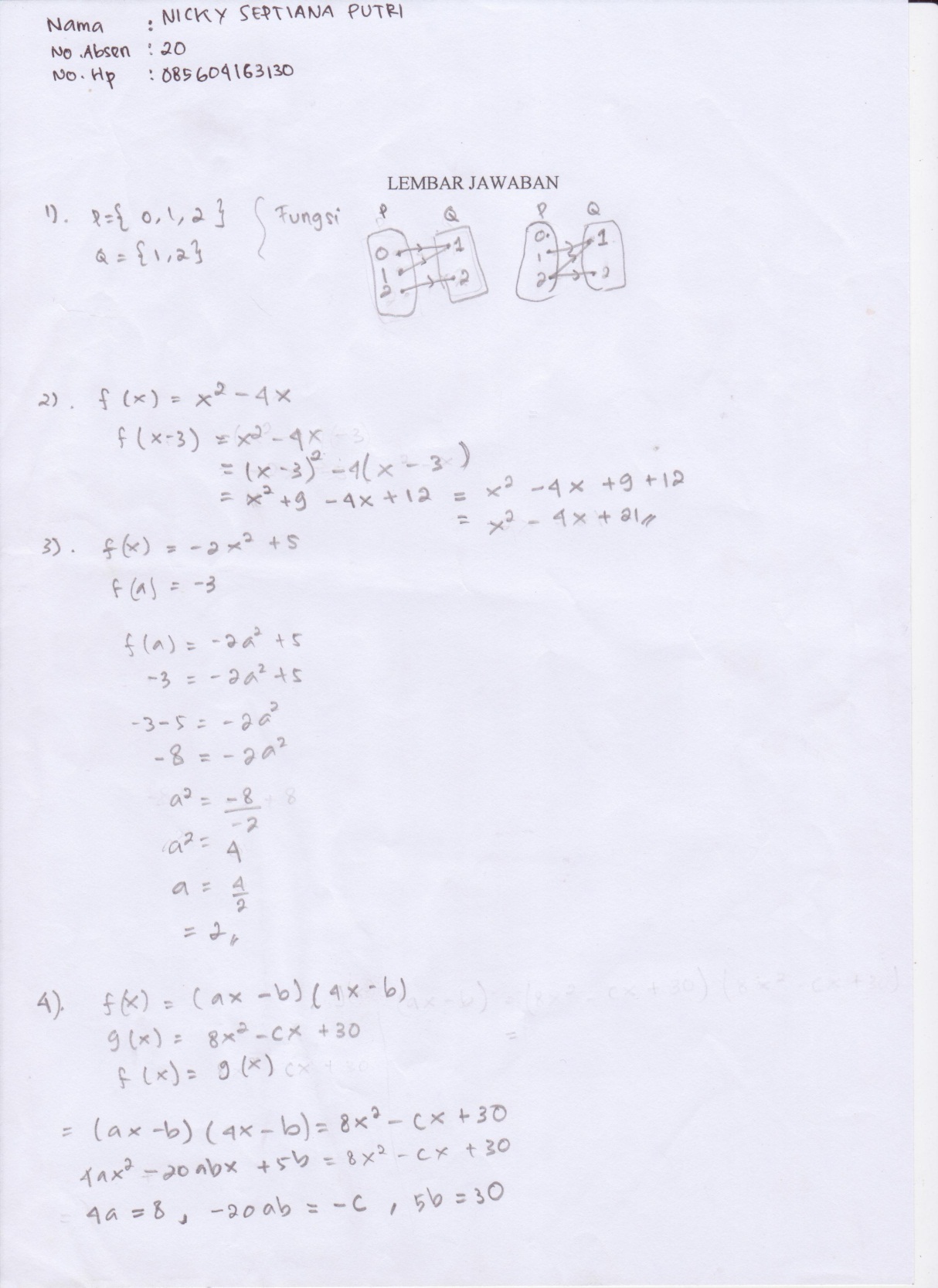 Dari jawaban tersebut terlihat bahwa mereka kurang mengetahui cara menyelesaikan . Mereka menjawab . Ini berarti mereka beranggapan bahwa  adalah  sehingga cara mencari  adalah membagi 4 dengan 2 dan diperoleh .Sedangkan P28 menjawab sebagai berikut: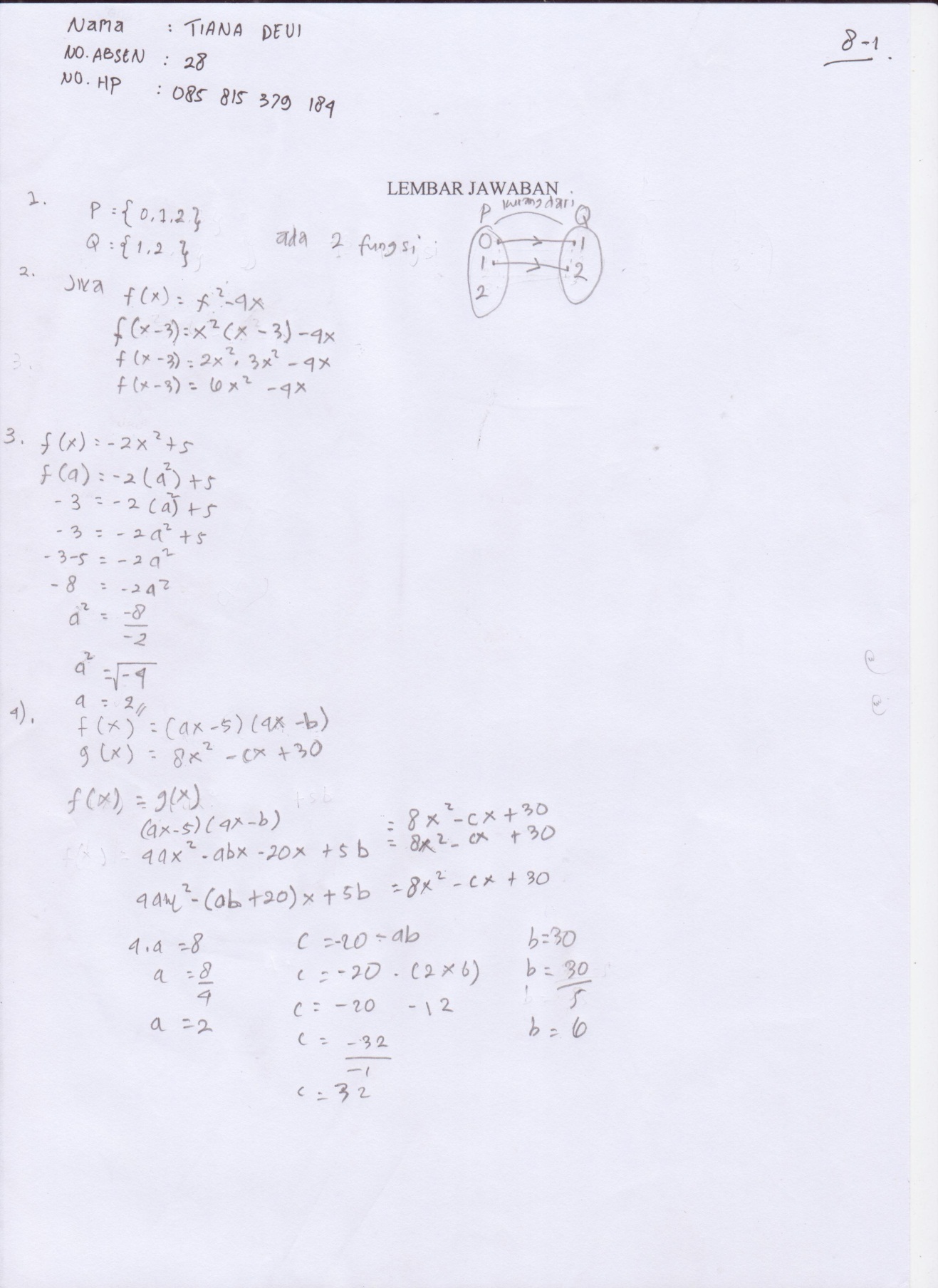 Dari jawaban tersebut terlihat bahwa P28 kurang mengetahui cara menyelesaikan a2 =  yaitu a2 = . P28 menghitung  = -4, ini berarti dia mebul memahami pembagian bilangan negatif dengan bilangan negatif adalah bilangan positif. Dia juga belum menyadari bahwa  adalah nilai dari x bukan x2. Sehingga P28 belum mengetahui dengan benar penghitungan a2 =  sampai menjadi a = 2.Dengan demikian secara umum mereka telah mampu merencanakan penyelesaian masalah dan menyelesaikan masalah tersebut dengan benar. Mereka dapat menyesuaikan pengetahuan yang telah dimilikinya dengan pengetahuan baru untuk menyelesaikan masalah yang dihadapi.Soal nomor 4AsimilasiBerdasarkan tabel 4.3 dan tabel 4.4 ada 8 siswa yang termasuk dalam jenis berpikir asimilasi pada saat mengerjakan soal nomor 4.  Dari 8 siswa 4 diantaranya yaitu P4, P10, P13, dan P26 menjawab sebagai berikut: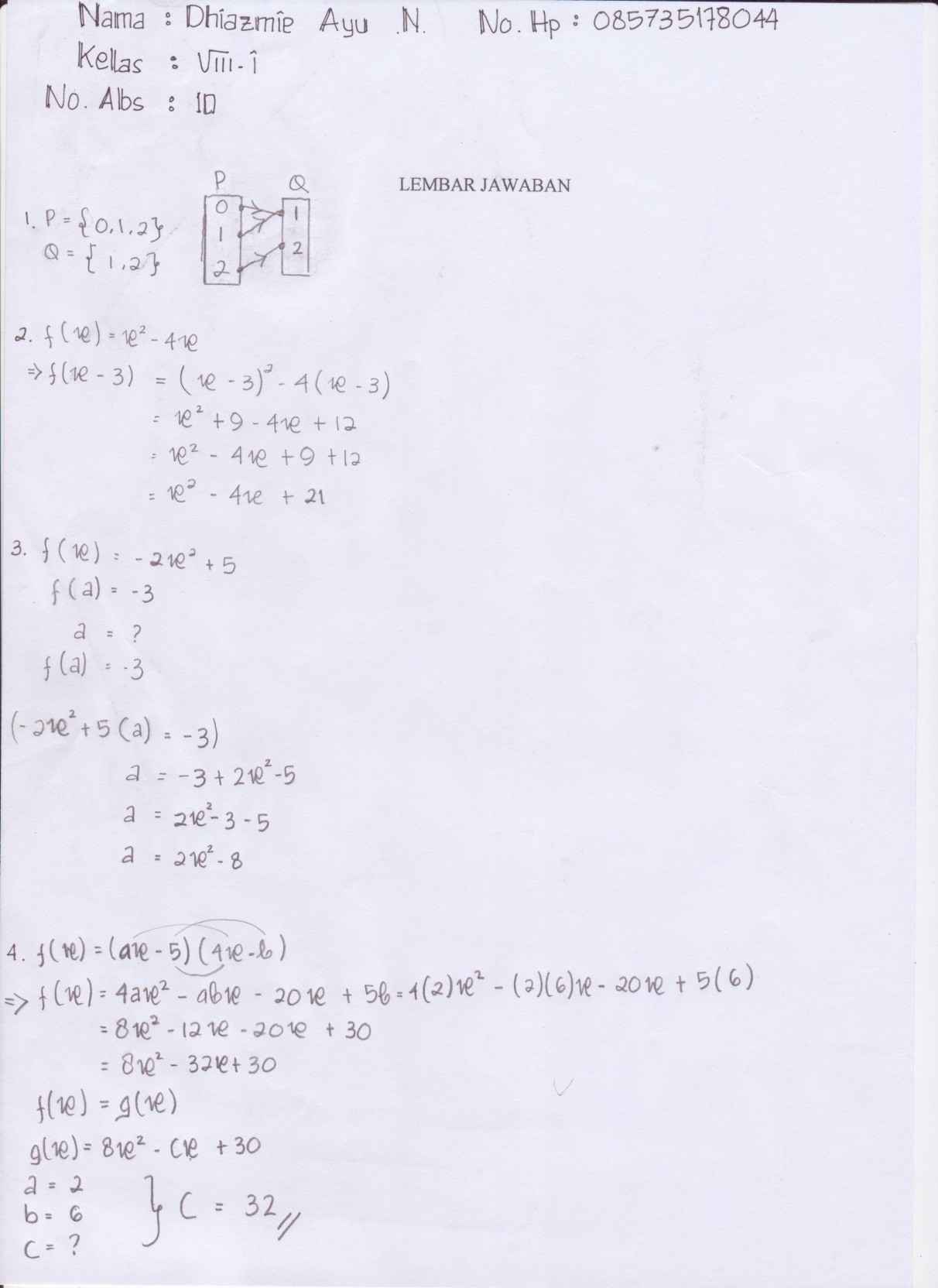 Dari jawaban tersebut terlihat bahwa mereka mengetahui langkah awal penyelesaian masalah yaitu  dijadikan persamaan kuadrat . Mereka tahu bahwa  dan  sehingga pada langkah selanjutnya mereka mengira-ngira nilai a dan b yaitu  sehingga didapatkan . Kemudian mereka menulis  dan menyimpulkan bahwa c = 32. Ini berarti mereka dapat menghitung nilai c menggunakan perkiraan dan belum menggunakan kesesuaian suku-suku antara  dan .Sedangkan P6 dan P25 menjawab sebagai berikut:Dari jawaban tersebut terlihat bahwa jawaban  P6 dan P25 hampir sama dengan jawaban P10 dan P26. Mereka mengira-ngira nilai a dan b. Ini terlihat pada langkah ketiga yaitu  sehingga mendapatkan . Pada langkah selanjutnya mereka menuliskan . Ini berarti mereka mengetahui bahwa  dan menyesuaikan hasil akhir penghitungan  dengan  tetapi mereka tidak menjawab berapa nilai c.Sedangkan P12 menjawab sebagai berikut: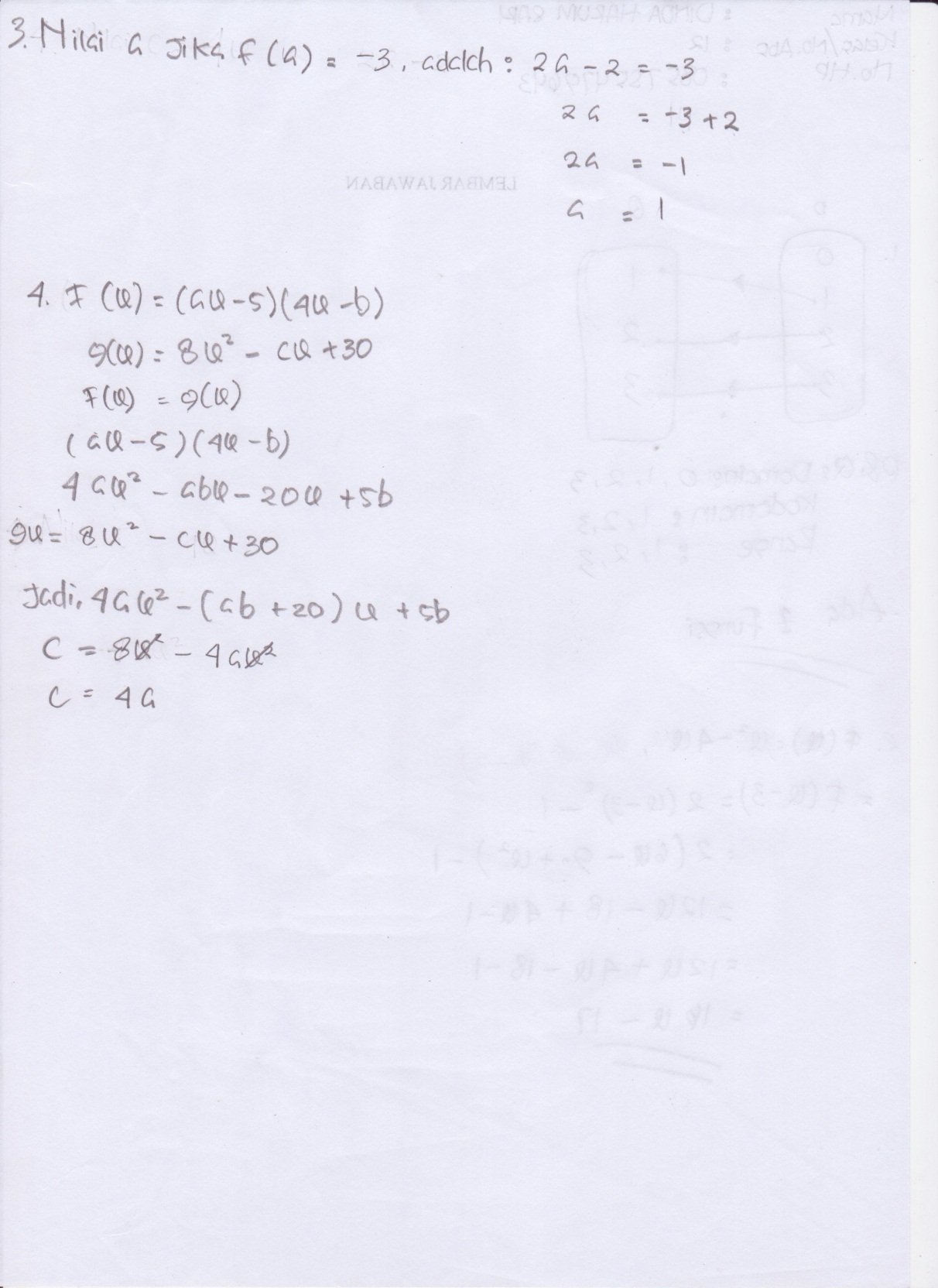 Dari jawaban tersebut terlihat bahwa P12 mengetahui langkah awal penyelesaian soal yaitu dengan mengoperasikan  menjadi . Dia mampu mengelompokkan koefisien suku-suku pada persamaan  sesuai dengan variabelnya yaitu . Dia menulis  dan menjawab  sehingga didapatkan . Ini berarti P12 mempu menghitung  dan mengetahui bahwa  tetapi kurang tepat dalam menjawab berapa nilai c.Sedangkan P27 menjawab sebagai berikut: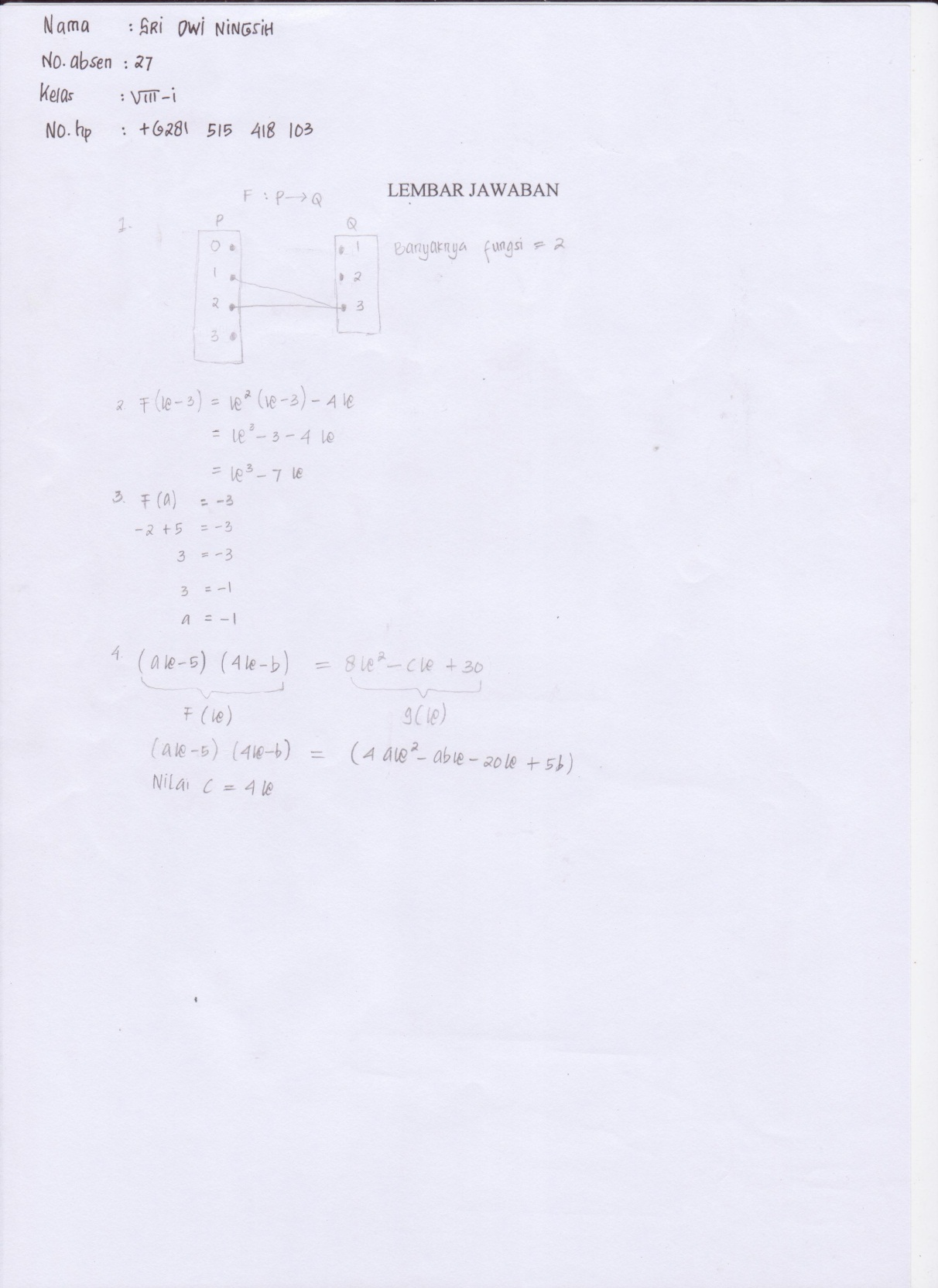 Dari jawaban tersebut terlihat bahwa P27 mampu menghitung  yaitu menjadi . dia mengetahui bahwa  tetapi belum dapat menjawab nilai c  dengan benar.Dengan demikian secara umum mereka sudah mengetahui langkah awal penyelesaian soal yaitu  menghitung nilai  dan mengetahui  tetapi belum mengetahui kesamaan antara suku-suku  dan suku-suku .AkomodasiBerdasarkan tebel 4.3 dan tabel 4.4 ada 6 siswa yang termasuk dalam jenis berpikir akomodasi pada saat mengerjakan soal nomor 4. Dari 6 siswa salah satu diantaranya yaitu P20 menjawab sebagai berikut:Dari jawaban tersebut terlihat  bahwa P20 mengetahui bahwa . P20 kurang tepat dalam menghitung  yaitu . tetapi P20 mengetahui kesamaan antara suku-suku  dan suku-suku , ini terlihat pada baris terakhir jawaban P20 yaitu , , . P20 mengetahui bahwa  senilai dengan  sehingga dia mejawab ,  senilai dengan  sehingga dia menjawab , dan  senilai dengan 30. Tetapi P20 tidak menyelesaikan penghitungannya.Sedangkan P19 menjawab sebagai berikut: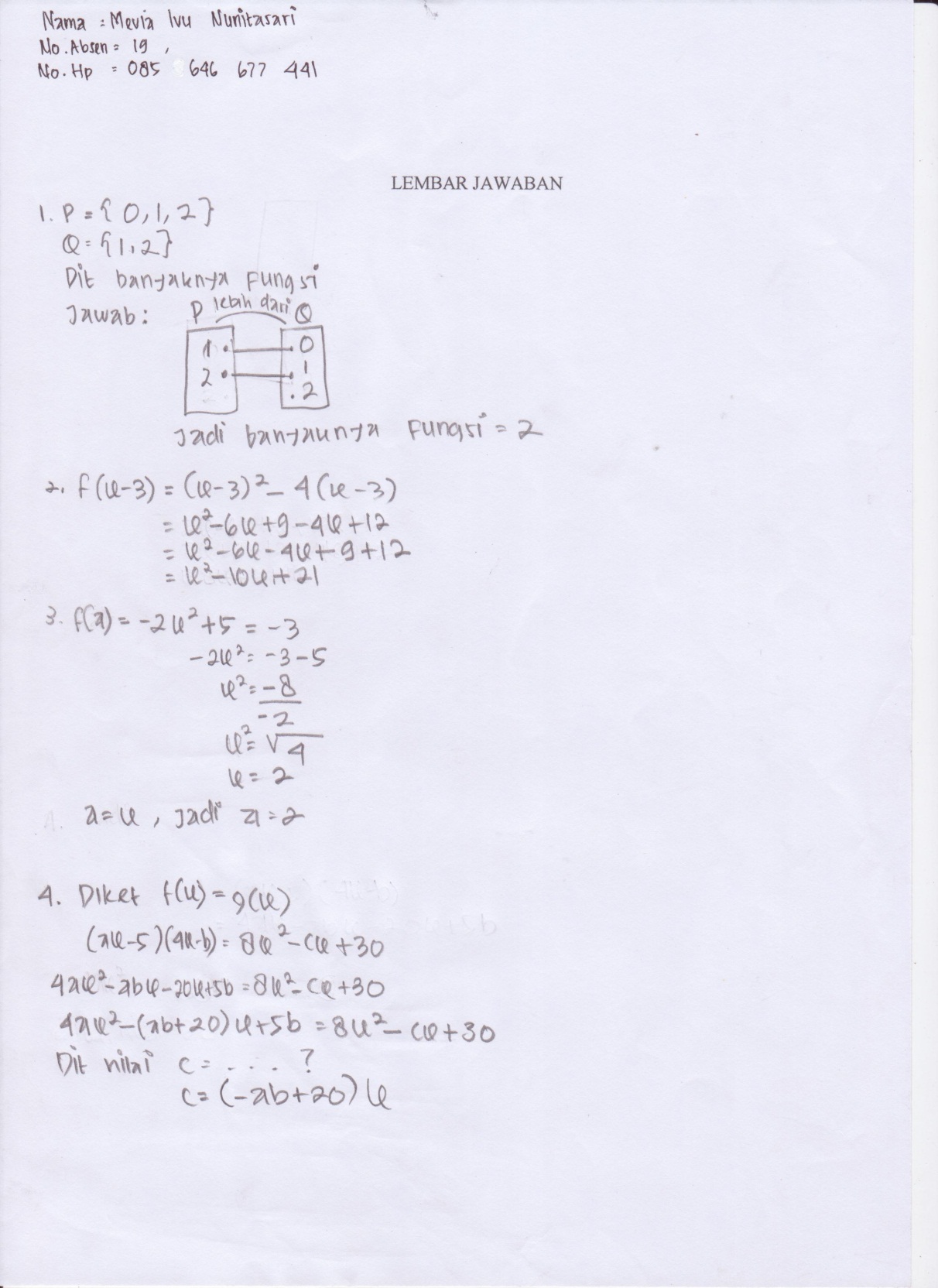 Dari jawaban tersebut terlihat bahwa P19 mengetahui . Dia mampu menghitung nilai  yaitu . Dia dapat mengelompokkan koefisien suku-suku di  berdasarkan variabelnya yaitu . Dia mengetahui kesamaaan antara suku-suku dan suku-suku  seperti pada baris terakhir jawabannya yaitu  meskipun jawaban tersebut kurang tepat.Sedangkan P3 dan P22 menjawab sebagai berikut: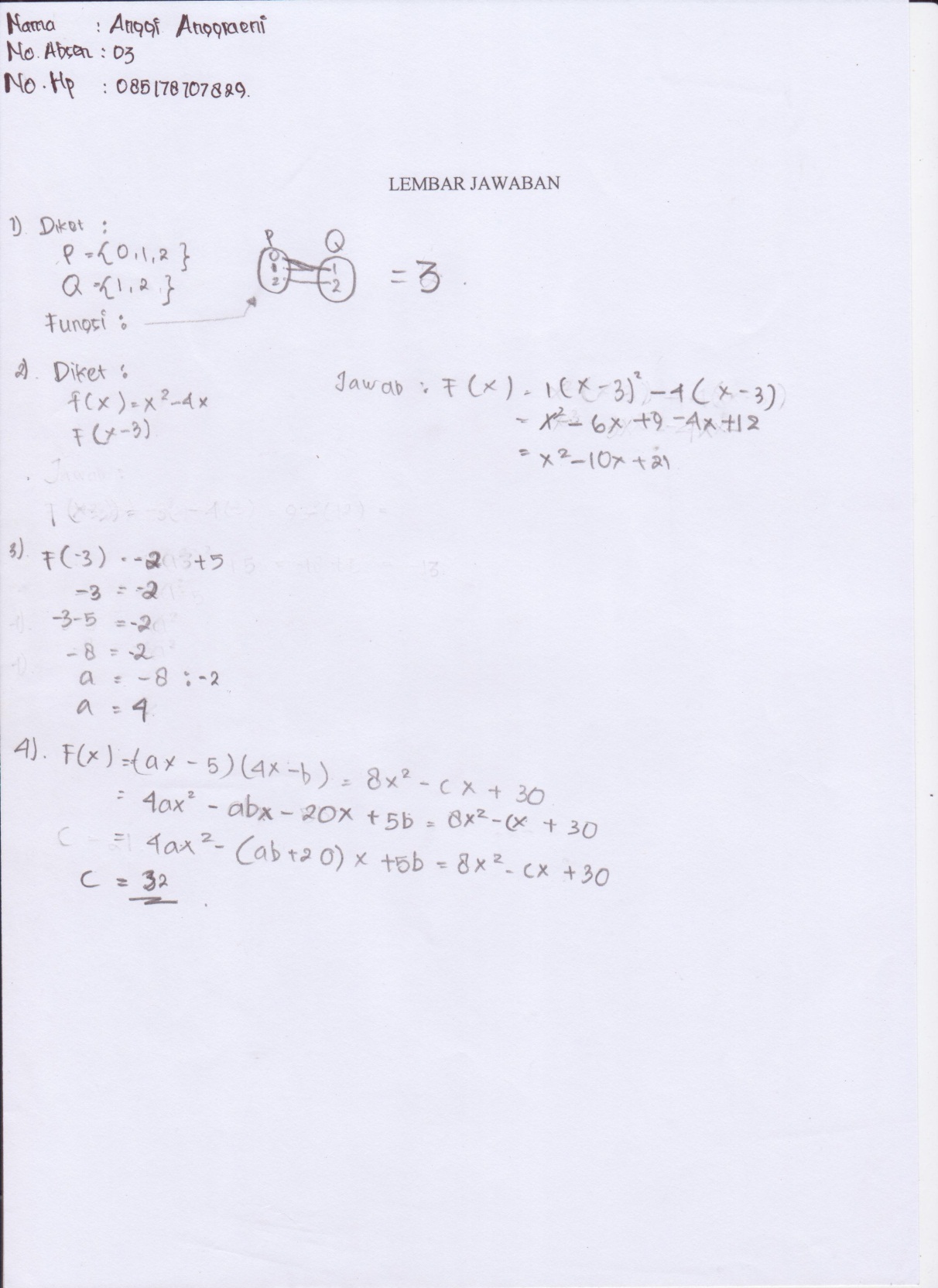 Dari jawaban tersebut terlihat bahwa mereka mengetahui . Mereka dapat menghitung nilai  yaitu . Dia dapat mengelompokkan koefisien suku-suku di  berdasarkan variabelnya yaitu . Dia mengetahui kesamaaan antara suku-suku dan suku-suku , tetapi mereka belum dapat menghitung nilai , , dan  berdasarkan kesamaan suku-suku tersebut.Sedangkan P8 dan P21 menjawab sebagai berikut: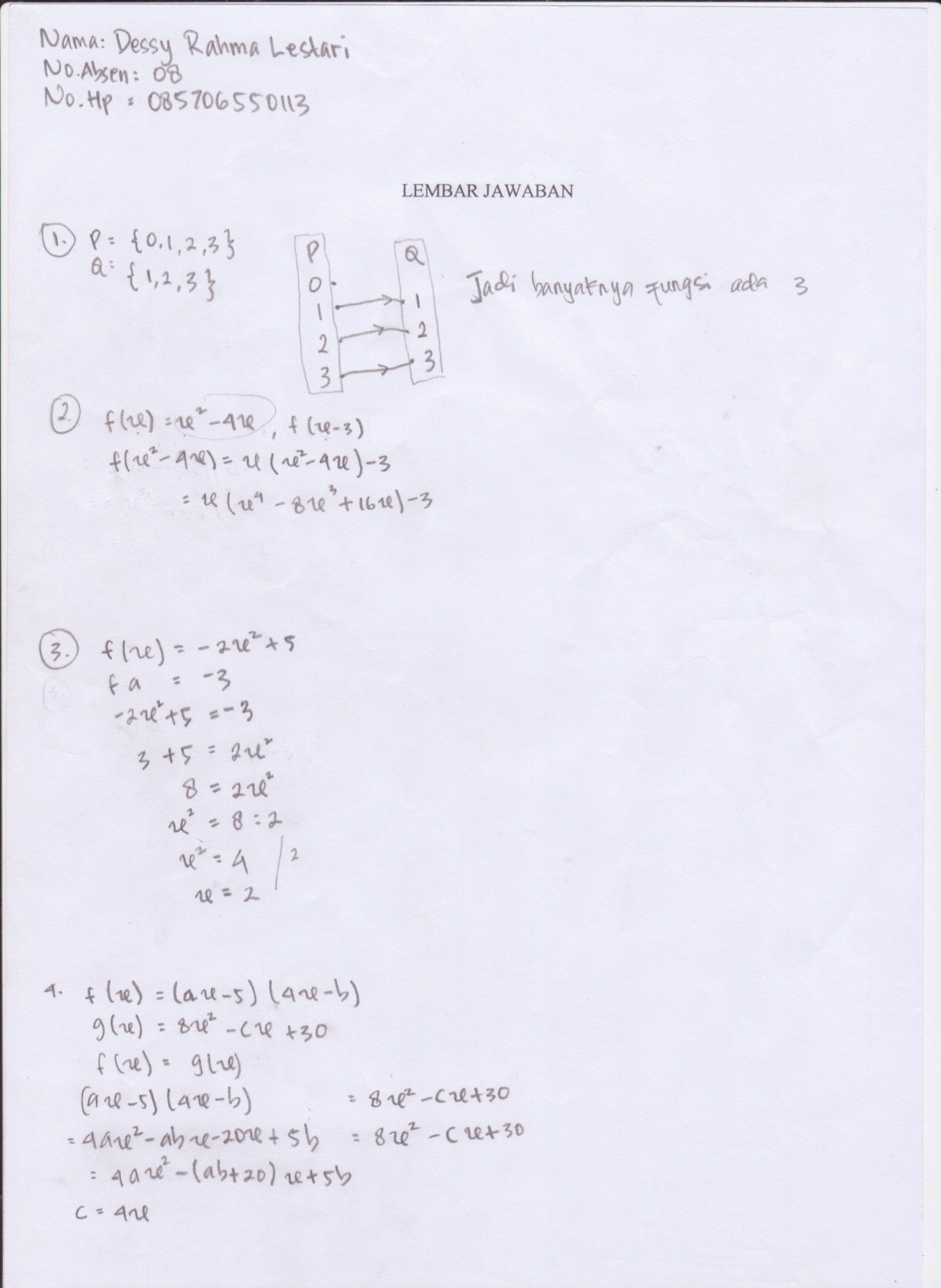 Dari jawaban tersebut terlihat bahwa jawaban P8 dan P21 hampir sama dengan jawaban P3 dan P22. Mereka mengetahui  dan dapat menghitung nilai  dengan benar yaitu . Mereka dapat mengelompokkan koefisien suku-suku di  berdasarkan variabelnya yaitu . Mereka mengetahui kesamaaan antara suku-suku dan suku-suku , tetapi mereka belum dapat menghitung nilai , , dan  berdasarkan kesamaan suku-suku tersebut.Dengan demikian secara umum mereka sudah mengetahui langkah awal menyelesaikan soal yaitu menghitung  dan mengetahui . Mereka dapat mengelompokkan koefisien suku-suku  berdasarkan variabel-variabel yang sama dan mengetahui kesamaan antara suku-suku  dan suku-suku .Ekuilibrasi Berdasarkan tabel 4.3 dan tabel 4.4 ada 13 siswa yang termasuk dalam jenis berpikir ekuilibrasi pada saat mengerjakan soal nomor 4. Dari 13 siswa 10 diantaranya yaitu L2, P5, P11, P15, P16, L17, P18, P23, P24, dan L29 menjawab sebagai berikut: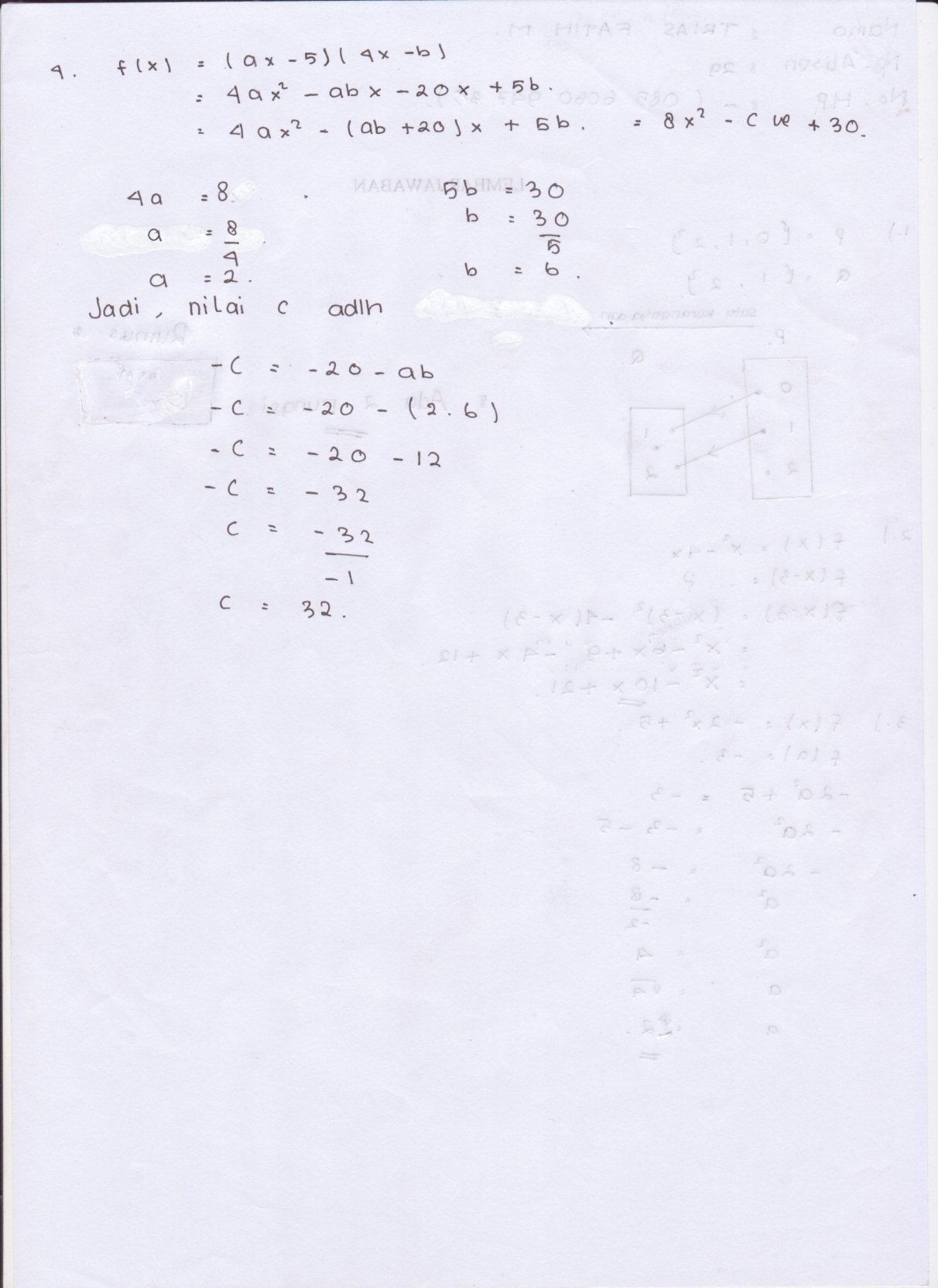 Dari jawaban tersebut terlihat bahwa mereka mengetahui langkah awal menyelesaikan soal yaitu menghitung , mereka menjawab . Kemudian mereka mengelompok-kan koefisien dari suku-suku  berdasarkan variabelnya menjadi . Langkah selanjutnya untuk  yang sudah dikelompokkan berdasarkan variabelnya tersebut diberi sama dengan  yaitu . Ini berarti mereka mengetahui bahwa  serta kesamaan antara suku-suku  dan suku-suku . Ini terlihat pada langkah berikutnya yaitu mereka mencari nilai a dengan cara  sehingga  dan .  dan  adalah koefien-koefisien dari variabel  . Kemudian mereka mencari nilai  dengan cara  sehingga  dan . Langkah terakhir mereka adalah mencari nilai  dengan cara mensubstitusikan nilai  dan  yang diperoleh ke persamaan  sehingga didapat  dan .Sedangkan L1 menjawab sebagai berikut: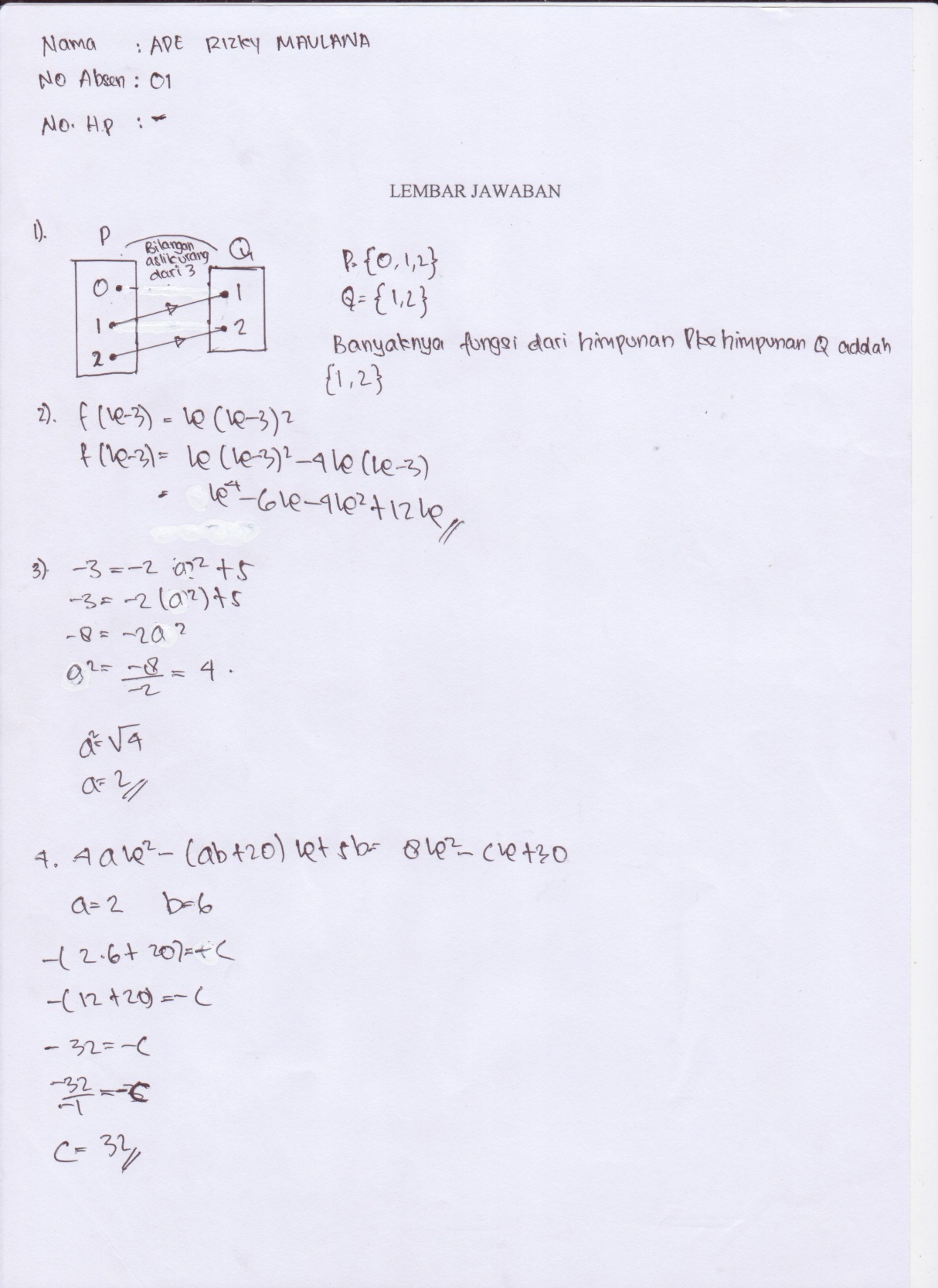 Jawaban L1 hampir sama dengan jawaban 10 siswa sebelumnya, yang membedakan hanya pada langkah terakhir yaitu pada saat menyelesaikan  dia menjawab . Disini terlihat bahwa L1 kurang teliti karena  pada  sudah dibagi dengan  sehingga seharusnya tinggal  saja walaupun diakhir jawaban L1 menjawab .Sedangkan P28 menjawab sebagai berikut:Jawaban P28 hampir sama dengan jawaban siswa sebelumnya. P28 kurang teliti dalam menyamakan suku-suku dengan variabel  yaitu  yang seharusnya ada tanda negatif di . Namun pada dua langkah terakhir muncul nilai  sehingga jawaban P28 benar yaitu .Sedangkan L14 menjawab sebagai berikut: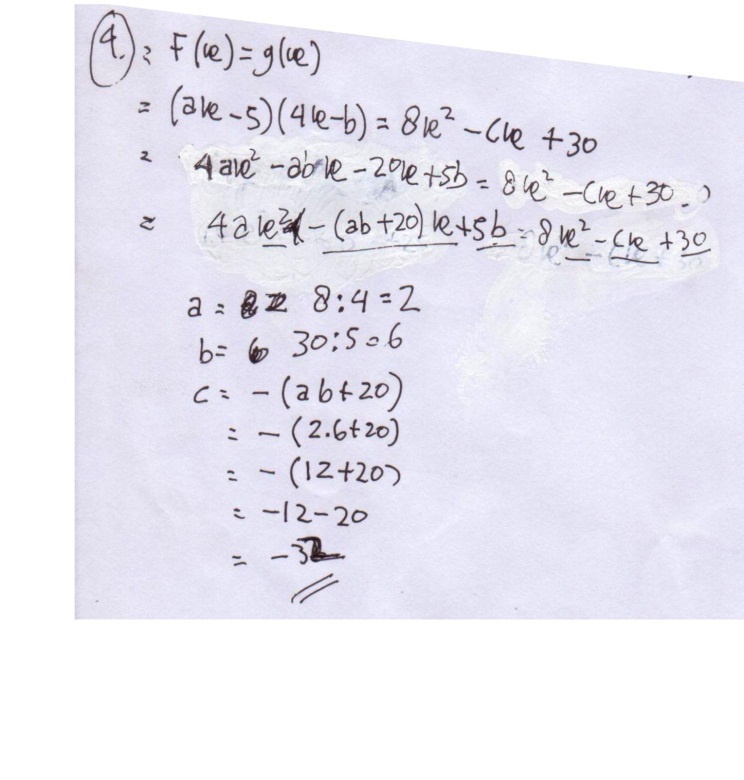 L14 kurang teliti dalam menyamakan suku-suku dengan variabel  yaitu , sehingga jawaban akhir L14 menjadi kurang tepat yaitu .Dengan demikian secara umum  mereka mengetahui langkah awal penyelesaian soal dengan benar dan dapat menjawab berapa nilai  menggunakan pengetahuan-pengetahuan materi sebelumnya walaupun sebagian masih kurang teliti dalam penyelesaian akhirnya.Data WawancaraData wawancara yang peneliti maksudkan adalah untuk mengetahui jenis berpikir siswa pada saat menjawab soal berdasarkan pernyataan yang diungkapkan siswa. Adapun profil jenis berpikir subjek wawancara adalah sebagai berikut:Tabel 4.5 Profil Jenis Berpikir Subjek WawancaraKeterangan: A : AsimilasiB :  AkomodasiC :  Ekuilibrasi*  :  tidak dijawab/jawaban salah/tidak termasuk salah satu Teori PiagetHasil wawancaranya adalah sebagai berikut: (hasil transkrip wawancara lengkap dapat dilihat pada lampiran L.6)Wawancara dengan L2Untuk soal nomor 1, melalui wawancara dengan L2 terungkap bahwa L1 sudah mengetahui pengertian bilangan cacah adalah bilangan yang dimulai dari nol dan bilangan asli adalah bilangan yang dimulai dari 1.P	: Aditya Putra Pramana, coba jelaskan jawaban kamu untuk nomor 1 ini!L2	: Bilangan cacah itu dimulai dari nolP	: Sampai?L2	: Sampai tak terhingga. Bilangan asli itu dimulai dari 1.P	: Pertanyaannya tadi apa?L2	: Bilangan cacah kurang dari tigaP	: Bilangan cacah kurang dari tiga ada berapa?L2	: Ada 0, 1, 2P	: Lalu bilangan asli kurang dari tiga itu apa saja?L2	: 1 dan 2P	: Terus fungsi dari P ke Q sebanyak berapa?L2	: Fungsinya adalah bilangan asli kurang dari 3 Bu.P	: Kenapa kok fungsinya bilangan asli kurang dari tiga?L2	: Ini (menunjuk panah dari 1 ke 1) dan ini (menunjuk panah dari 2 ke 2) Bu. 1 dan 2 kan bilangan asli kurang dari 3, jadi fungsinya bilangan asli kurang dari tiga.Namun dari hasil wawancara ini terlihat bahwa L2 kurang tepat dala menentukan  berapa banyak fungsi yang dapat dibuat dari himpunan P ke himpunan Q. L2 menyatakan  fungsi dari himpunan P ke himpunan Q adalah bilangan asli kurang dari 3 karena yang dia menghubungkan 1 ke 1 dan 2 ke 2. Berdasarkan jawaban L2 ini menunjukkan bahwa pada soal nomor 1 ia menggunakan jenis berpikir asimilasi.Untuk soal nomor 2, L2 mengetahui  bahwa langkah awal penyelesaian soal adalah dengan mensubstitusikan  ke  persamaan , namun dia kurang tepat dalam mensubstitusikan tersebut.P	: Coba diingat-ingat lagi, soalnya tadi apa?L2	: Tentukan nilai .  sama dengan bagaimana ya ini (sedang berpikir).  jadi kan ada , lalu yang ditanyakan jika  itu berapa. P	: lalu cara kamu menjawabnya bagaimana?L2	: Kan  to, karena disini (menunjuk ruas kiri)  berarti disini (menunjuk ruas kanan) juga diganti .P	: Ini  nya tetap ada to?L2	: Iya BuL2 mensubstitusikan  pada persamaan , tetapi dia tidak mengganti  dengan  , L2 menjawab  sehingga cara mensubstitusikannya kurang tepat. Berdasarkan jawaban L2 ini menunjukkan bahwa L2 pada soal nomor 2 menggunakan jenis berpikir asimilasi.Untuk soal nomor 3, L2 mengetahui langkah awal penyelesaian soal yaitu dengan mengganti  dengan  dan mensubstitusikan  ke persamaan . L2 dapat menyelesaikan penghitungan berikutnya yaitu  sehingga didapat . P	: Sekarang coba jelaskan bagaimana cara kamu mendapatkan jawaban nomor 3?L2	: Yang dicari kan ,  kan ,  pangkat 2 ditambah 5 sama dengan , ini (yangdimaksud adalah +5 diruas kiri) pindah ruas menjadi , terus dijumlahkan jadi , ini (yang dimaksud adalah  pada ruas kiri) dipindah kesini menjadi dibagi sama dengan , terus diakar pangkatkan sama dengan 2.P	: Ini  hasilnya berapa?L2	: , eh 4Pada wawancara tersebut terlihat bahwa L2 membenarkan langkah pengerjaan yang semula kurang tepat yaitu pada saat dia membagi  dengan , dia membenarkan bahwa seharusnya nilainya itu 4 bukan . Berdasarkan jawaban L2 ini menunjukkan bahwa L2  dalam menjawab soal nomor 3 menggunakan jenis berpikir ekuilibrasi.Untuk soal nomor 4, L2 mengetahui langkah awal penyelesaian soal yaitu dengan menghitung persamaan . L2 mampu menghitung  persamaan tersebut dengan benar.P	: Sekarang coba jelaskan bagaimana cara kamu mendapatkan jawaban nomor 4?L2	:  didapat dari  dikali ,  dikali  ditambah  dikali  didapat , lalu  dari  dikali . P	: Kok ini sama dengan ?L2	: Ini kan sama dengan atasnya jadi samadengan . P	: Lalu langkah selanjutnya ini bagaimana?L2	: Ini  kan sama dengan 8, yang  kan samadengan 30,  didapat dari ini (menunjuk variabel yang sama antara  dan ). L	: Kemudian cara mencari  nya?L2	: Lalu , 2 didapat dari ini (menunjuk jawaban pada langkah sebelumnya), 6 dapat dari ini (menunjuk jawaban pada langkah sebelumnya), 2 dikali 6 hasilnya 12, jadi . Ini ditambahkan samadengan ,  kan samadengan . jadi  diper , . Jawabannya 32.Dari wawancara tersebut terlihat juga bahwa L2 mengetahui bahwa  dan mengetahui kesesuaian antara suku-suku  dan suku-suku . Berdasarkan jawaban L2 tersebut menunjukkan bahwa L2 pada nomor 4 menggunakan jenis berpikir ekuilibrasi.Wawancara dengan L14Untuk soal nomor 1, melalui wawancara dengan L14 terungkap bahwa L2 sedah mengetahui anggota himpunan P dan anggota himpunan Q. L14 mampu membuat dua diagram panah untuk menunjukkkan banyaknya fungsi dari himpunan P ke himpunan Q.P	: Dyta Ary Cristian, untuk nomor 1, bagaimana kamu mendapatkan jawabanmu ini?L14	: P kan bilangan cacah kurang dari 3, jadi begini (menunjuk diagram panah untuk himpunan P pada lembar jawabannya). Q adalah bilangan asli kurang dari 3, jadi begini (menunjuk diagram panah untuk himpunan Q pada lembar jawabannya).P	: Anggota himpunan P itu apa saja?L14	: 0, 1, dan 2P	: Kalau himpunan Q anggotanya apa saja?L14	: 1 dan 2P	: Terus fungsi dari P ke Q sebanyak berapa?L14	: 2P	: Fungsinya itu yang mana saja?L14	: Ini dan ini (menunjuk dua diagram panah yang ada di lembar jawabannya)Namun diagram panah yang dibuat L2 bukan merupakan sebuah fungsi karena ada salah satu anggota  himpunan yang tidak mempunyai pasangan. Berdasarkan wawancara dengan L14 ini menunjukkan bahwa L14 menggunakan jenis berpikir asimilasi dalam megerjakan soal nomor 1.Untuk  soal nomor 2, L14 dapat mengetahui langkah awal penyelesaian soal yaitu dengan mensubstitusikan  ke persamaan . P	: Sekarang coba jelaskan bagaimana cara kamu mendapatkan jawaban nomor 2?L14	: Pada soal ini kan yang dicari . Berarti  kemudian  dikali . P	: Selanjutnya bagaiman ini?L14	: Lalu  dikuadratkan,  dikali  didapat ,  dikali 2 dikali 3 didapat ,  hasilnya 9,  didapat dari  dikali . P	: Kemudian?L14	: Lalu  didapat dari atasnya (langkah sebelumnya),  didapat dari  ditambah , 21 diperoleh dari 9 ditambah 12.P	: Jadi hasilnya?L14	: L14 mampu menghitung  dengan benar sampai didapat . Berdasarkan jawaban L14 ini menunjukkan bahwa dalam menyelesaikan soal nomor 2 menggunakan jenis berpikir ekuilibrasi.Untuk soal nomor 3,  L14 mampu mengetahui langkah awal penyelesaian soal yaitu dengan mensubstitusi  ke persamaan .P	: Sekarang coba jelaskan bagaimana cara kamu mendapatkan jawaban nomor 3?L14	:  samadengan , jadi  samadengan .P	: Lalu?L14	:  diperoleh dari 5 dipindah jadi negatif, terus  sama dengan . Lalu  nya pindah jadi dibagi, jadinya 4 lalu diakar kuadratkan.P	: Hasilnya?L14	: 2L14 mampu menyelesaikan penghitungan dengan benar sampai didapat . L14 mengetahui untuk menghitung nilai  adalah dengan mengakarkuadratkan 4 tetapi jawaban L14 hanya 2 saja seharusnya jawabannya adalah . Berdasarkan jawaban L14 ini menunjukkan bahwa L14 dalam menjawab soal nomor 4 menggunakan jenis berpikir ekuilibrasi.Untuk soal nomor 4, L14 mengetahui langkah awal penyelesaian masalah yaitu dengan menghitung nilai . Sebelum menghitung nilai  L14 menyamakan  dengan . P	: Sekarang coba jelaskan bagaimana cara kamu mendapatkan jawaban nomor 4?L14	:  kan samadengan .  nya samadengan dalam kurung  dalam kurung  samadengan .P	: Selanjutnya?L14	:  dikali  samadengan , lalu  didapat dari  dikali ,  didapat dari  dikali , yang ini (ruas kanan / ) tetap lalu disamakan. P	: Yang disamakan yang mana?L14	: Yang sama-sama  nya.  sama dengan 8 dibagi 4 samadengan 2.  samadengan 30 dibagi 5 samadengan 6.P	: Berarti yang sama-sama  juga disamakan?L14	: Iya. Ini seharusnya , sama dengan , lalu dikalikan didapat , samadengan  didapat -32.P	: Oo... Berarti ini kurang negatif.L14	: IyaL14 mengetahui kesesuaian antara suku-suku  dan suku-suku  tetapi L14 kurang teliti dalam menyesuaikan suku-suku yang bervariabel , ini terlihat pada jawaban wawancara “Ini seharusnya ”. Berdasarkan jawaban L14 ini menunjukkan bahwa L14 menggunakan jenis berpikir ekuilibrasi pada saat mengerjakan soal nomor 4.Wawancara dengan L29Untuk soal nomor 1, L29 sudah mengetahui pengertian bilangan cacah dan bilangan asli. L29 mampu menyebutkan anggota himpunan P dan anggota himpunan Q. L29 membuat diagram panah untuk menunjukkan banyaknya fungsi dari himpunan P ke himpunan Q.P	: Trias Fatih Mubaidilla, untuk nomor 1, bagaimana kamu mendapatkan jawabanmu ini?L29	: P kan bilangan cacah kurang dari 3, jadi P sama dengan 0, 1, 2.P	: Lalu Q nya berapa?L29	: Q adalah bilangan asli kurang dari 3, jadi Q adalah 1 dan 2P	: Terus fungsi dari P ke Q sebanyak berapa?L29	: 2P	: Dua itu apa saja?L29	: Kan fungsinya satu kurangnya dari, jadi fungsinya 0 ke 1 lalu 1 ke 2.Namun dari hasil wawancara ini terlihat bahwa L29 kurang tepat dalam menyebutkan banyaknya fungsi dari himpunan P ke himpunan Q. L29 menjawab ada 2 fungsi, ketika diminta untuk menunjukkan kedua fungsi tersebut  L29 menjawab fungsinya adalah satu kurangnya dari yaitu 0 ke 1 dan 1 ke 2. Berdasarkan jawaban L29 ini menunjukkan bahwa L29 menggunakan jenis berpikir asimilasi dalam menyelesaikan soal nomor 1.Untuk soal nomor 2, L29 mampu mengetahui langkah awal penyelesaian soal yaitu dengan mensubstitusikan  ke persamaan .P	: Sekarang coba jelaskan bagaimana cara kamu mendapatkan jawaban nomor 2?L29	: Pada soal ini kan yang dicari , soalnya  berarti  kemudian  berarti  dikali . P	: Kemudian?L29	: Lalu  dikuadratkan,  dikali  didapat ,  dikali 2 dikali 3 didapat , didapatkan 9 dari ,  didapat dari  dikali . P	:	Terus?L29	: Lalu  didapat dari ini (langkah sebelumnya),  didapat dari  ditambah , 21 diperoleh dari 9 ditambah 12. Jadi sama dengan L29 dapat menyelesaikan penghitungan dengan benar sampai didapat  . Berdasarkan jawaban L29 ini menunjukkan bahwa L29 pada soal nomor 2 menggunakan jenis berpikir ekuilibrasi.Untuk soaln nomor 3, L29 dapat mengetahui langkah awal penyelesaian soal yaitu dengan mensubstitusi  ke persamaan . P	: Sekarang coba jelaskan bagaimana cara kamu mendapatkan jawaban nomor 3?L29	:  ditanyakannya kan a, berarti ,  tadi .P	: Kemudian langkah selanjutnya bagaimana?L29	: Lalu  nya pindah ruas menajadi min, menjadi , lalu  menjadi , , ini () pindah ruas menjadi dibagi didapat per .  lalu diakarkuadratkan menjadi 2.P	: Menjadi ?L29	: iya BuL29 mampu mnyelesaikan penghitungan sampai mendapat . L29 kurang mengetahui bahwa hasil akarkuadrat dari 4 adalah . Berdasarkan jawaban L29 ini menunjukkan bahwa dalam menyelesaikan soal nomor 3 menggunakan jenis berpikir ekuilibrasi.Untuk soal nomor 4, L29 mengetahui langkah awal penyelesaian soal adalah dengan menghitung . L29 juga mampu mengetahui kesamaan antara suku-suku  dan suku-suku .P	: Sekarang coba jelaskan bagaimana cara kamu mendapatkan jawaban nomor 4?L29	: Yang ditanyakan  ini dihitung dulu.P	: Menghitungnya bagaimana? L29	:  dikali  samadengan ,  dikali  samadengan ,  dikali  samadengan ,  dikali  samadengan . P	: Kemudian?L29	: Dikelompokkan menjadi . P	: Lalu langkah selanjutnya kok seperti ini?L29	: Soalnya kan , . Cara mencari  yaitu ,  samadengan 8 per 4,  samadengan 2. Mencari , ,  samadengan  per 5, . Mencari , ,  dikurangi  nya tadi 2,  nya samadengan 6, , , .L29 dapat menghitung  dengan benar  dan dapat menyesuaikan suku-suku  dan suku-suku  dengan benar. Berdasarkan jawaban L29 ini menunjukkan bahwa L29 menggunakan jenis berpikir ekuilibrasi pada saat mengerjakan soal soal nomor 4.Wawancara dengan P8Untuk soal nomor 1, P8 mengetahui pengertian bilangan cacah dan pengertian bilangan asli. Namun P8 belum bisa menjawab dengan tepat anggota himpunan P dan anggota himpunan Q.P	: Dessy Rahma Lestari, untuk nomor 1, bagaimana kamu mendapatkan jawabanmu ini?P8	: P kan bilangan cacah kurang dari 3, kjadi P sama dengan 0, 1, 2, 3P	: Bilangan cacah itu apa sih?P8	: Bilangan yang dimulai dari 0P	: Oh begitu, selanjutnya?P8	: Q adalah bilangan asli kurang dari tigaP	: Bilangan asli itu apa?P8	: Bilangan yang dimulai dari 1P	: Terus fungsi dari P ke Q sebanyak berapa?P8	: Banyaknya fungsi ada 3P	: Coba tunjukkan 3 fungsi tersebut!P8	: Ini Bu (menunjuk ke diagram panah yang ada di lembar jawabannya)P8 juga belum dapat menyebutkan banyaknya fungsi dari himpunan P ke himpunan Q dengan benar.  P8 belum memahami kata kurang dari dalam soal nomor 1. Berdasarkan jawaban P8 ini menunjukkan bahwa P8 kurang tepat dalam menjawab soal nomor 1.Untuk soal nomor 2, P8 mampu mengetahui langkah awal penyelesaian soal yaitu dengan mensubstitusi.P	: Sekarang coba jelaskan bagaimana cara kamu mendapatkan jawaban nomor 2?P8	: Ini  ( menunjuk pada )diganti ini (, kan soalnya tadi P	: Berarti yang kamu substitusikan  ke ?Namun P8 kurang tepat dalam mensubstitusikannya yaitu P8 mensubstitusi  ke  seharusnya  yang disubstitusi ke persamaan . Berdasarkan jawaban P8 ini menunjukkan bahwa P8 menggunakan jenis berpikir asimilasi dalam menyelesaikan soal nomor 2.Untuk soal nomor 3, P8 mengetahui langkah awal penyelesaian soal yaitu mensubstitusi  ke persamaan .P	: Sekarang coba jelaskan bagaimana cara kamu mendapatkan jawaban nomor 3?P8	:  dan . Ini () tetapi disini (ruas kiri), ini () tetap disini.P	: Kemudian?P8	: Lalu ini () pindah ruas (menunjuk dari ruas kanan ke ruas kiri),  pindah ruas (menunjuk dari ruas kiri ke ruas kanan), 8 diperoleh dari 3+5,  sama dengan 4 lalu dibagi 2, jadi .P	: Kenapa kok dibagi 2?P8	: Karena  nya ada dua.P	: O begituP8 mensubstitusikan  ke persamaan  dengan benar. P8 dapat menyelesaikan penghitungannya dengan benar sampai didapat . Namun cara dalam menghitung nilai  dari  P8 menggunakan cara dibagi, yaitu 4 dibagi 2 sehingga mendapatkan jawaban yang benar yaitu . Berdasarkan jawaban P8 ini menunjukkan bahwa P8 menggunakan jenis berpikir ekuilibrasi pada saat mengerjakan soal nomor 3.Untuk soal nomor 4, P8 dapat mengetahui langkah awal penyelesaian masalah yaitu dengan menghitung nilai . P8 juga mengetahui bahwa .P	: Sekarang coba jelaskan bagaimana cara kamu mendapatkan jawaban nomor 4?P8	: Ini kan dari soalnya . Jadi  .P	: Kemudian?P8	:  dikali  samadengan . Ini salah.P	: Salahnya bagaimana?P8	:  dikali  samadengan ,  dikali ,  dikali  samadengan ,  dikali  samadengan . Jadi () +5b.P	: Lalu  ini didapat dari mana?P8	: Tidak tahu, tadi terburu-buru Bu.P8 mampu menghitung  dengan benar. P8 mengetahui kesesuaian antara  suku-suku  dan suku-suku , namun P8 kurang tepat dalam menjawab nilai c dengan alasan terburu-buru. Berdasarkan jawaban P8 ini menunjukkkan bahwa P8 menggunakan jenis berpikir akomodasi dalam mengerjakan soal nomor 4. Wawancara dengan P15Untuk soal nomor 1, P15 mengetahui pengertian bilangan cacah dan bilangan asli. P15 mampu menyebutkan anggota himpunan P dan anggota himpunan Q dengan benar. P15 menggunakan diagram panah untuk menunjukkan banyaknya fungsi dari himpunan P ke himpunan Q.P	: Dwi Rahayu, untuk nomor 1, bagaimana kamu mendapatkan jawabanmu ini?P15	: P kan bilangan cacah kurang dari 3, jadi P sama dengan himpunan 0, 1, dan 2. Lalu Q adalah bilangan asli kurang dari 3, jadi Q sama dengan himpunan 1 dan 2.P	: Lalu fungsi dari P ke Q sebanyak berapa?P15	: Jumlah fungsi ada dua.P	: Fungsinya yang mana saja?P15	: Ini Bu (menunjukkan dua diagram panah pada lembar jawabannya).P	: Fungsi itu apa sih?P15	: Fungsi yaitu semua anggota yang dikiri ada pasangannya.P	: O begitu, berarti hanya ada dua fungsi? Apa ada fungsi yang lain?P15	: Tidak ada Bu.P15 dengan benar membuat dua diagram panah yang merupakan sebuah fungsi. P15 mengetahui pengertian daru fungsi, namun P15 hanya bisa menyebutkan dua fungsi dari himpunan P ke himpunan Q dan mengatakan bahwa tidak ada fungsi yang lain lagi. Berdasarkan jawaban P15 ini menunjukkan bahwa P15 menggunakan jenis berpikir akomodasi dalam menjawab  soal nomor 1.Untuk soal nomor 2, P15 mengetahui langkah awal penyelesaian soal yaitu dengan mensubatitusikan  ke persamaan . P	: Sekarang coba jelaskan bagaimana cara kamu mendapatkan jawaban nomor 2?P15	:  nya diganti  terus  dua (yang dimaksud adalah ) diganti dengan  pangkat 2.  diganti dengan .P	: Lalu kemudian?P15	: Sama dengan  dua (yang dimaksud adalah ) hasil dari  pangkat 2,  hasil dari  dikali 2 eh  dikali 2 dikali , lalu 9 hasil dari  pangkat 2,  hasil dari  dikali ,  hasil dari  kali , lalu hasilnya dikelompokkan menjadi itu.P	: Menjadi itu bagaimana?P15	: Menjadi P15 dapat mensubstitusikan  ke persamaan  dengan benar. P15 juga mampu menyelesaikan penghitungan dengan benar sampai didapat . Berdasarkan jawaban P15 ini menunjukkan bahwa P15 menggunakan jenis berpikir ekuilibrasi pada saat mengerjakan soal nomor 2.Untuk soal nomor 3, P15 mengetahui bahwa langkah awal penyelesaian soal adalah dengan mensubstitusi  ke persamaan .P	: Sekarang coba jelaskan bagaimana cara kamu mendapatkan jawaban nomor 3?P15	: Ini soalnya , karena soalnya yang dicari  maka ditulis , ini (yang dimaksud adalah  di ruas kanan) juga menjadi . P	: Kemudian?P15	: Terus  diketahui sama dengan  sama dengan sama ( ruas kanan sama dengan langkah sebelumnya). Terus  ganti ruas menjadi , ini tetap mnejadi . Ini (menunjuk ( jumlahnya  menjadi , ini (ruas kanan) tetap, terus diketahuinya  dua P	:  dua apa  kuadrat?P15	:  kuadrat, trus  sama dengan 2P	: Dapatnya  dari mana?P15	: Dari dibagi BuP	: Dapatnya 2 ini karena dibagi?P15	: Iya, ini  dibagi ini, kan  nya ada dua sama dengan 4, karena  nya 1 berarti dibagi 2.P15 dapat mensubstitusi  ke persamaan  dengan benar. P15 juga dapat menyelesaikan penghitungan dengan benar sampai didapat . Namun cara mencari  dari  adalah dengan membagi 4 dengan 2 dengan alasan karena  nya ada dua. Berdasarkan jawaban P15 ini menunjukkan bahwa P15 menggunakan jenis berpikir ekuilibrasi pada saat mengerjakan soal nomor 3.Untuk soal nomor 4, P15 mengetahui langkah awal penyelesaian soal adalah dengan menghitung nilai  dan menyamakan  dengan .P	: Sekarang coba jelaskan bagaimana cara kamu mendapatkan jawaban nomor 4?P15	: Ini  asalnya dari  dikali , ini  asalnya dari dikali , ini  asalnya dari  dikali , ini  asalnya dari  dikali  terus dijumlahkan. P	: Yang dijumlahkan yang mana?P15	:  dan P	: Kenapa kok dijumlahkan?P15	: Karena sama-sama  nya Bu.P	: Oke, kemudian langkah selanjutnya?P15	:  karena ininya sama.P	: Ininya yang mana yang sama?P15	:  nya Bu. Lalu . P	: Selanjutnya?P15	: , , .P	: Iya, kemudian mencari?P15	: Mencari .  , ( dari nilai  dan 6 dari nilai ), ,  dibuka kurungnya,  lalu ,   P15 dapat menghitung  dengan benar. P15 juga dapat mengetahui kesesuaian antara suku-suku  dan suku-suku  dan dapat menghitung nilai c berdasarkan kesesuaian antara suku-suku tersebut. Berdasarkan jawaban P15 ini menunjukkan bahwa P15 menjawab soal nomor 4 menggunakan jenis berpikir ekuilibrasi.Wawancara dengan P18Untuk soal nomor 1, P18 sudah mengetahui pengertian bilangan cacah dan bilangan asli. P18 juga dapat menyebutkan anggota himpunan P dan anggota himpunan Q dengan benar. P15 menggunakan diagram panah untuk menghitung banyaknya fungsi dari himpunan P ke himpunan Q.P	: Kholifatul Nur Azizah, untuk nomor 1, bagaimana kamu mendapatkan jawabanmu ini?P18	: P himpunan bilangan cacah kurang dari 3, jadi P sama dengan 0, 1, dan 2. Kemudian Q himpunan bilangan asli kurang dari tiga, jadi Q sama dengan 1 dan 2.P	: Lalu fungsi dari P ke Q sebanyak berapa?P18	: ada 2 fungsi.P	: Dua itu yang mana saja?P18	: Ini Bu, 0 ke 1 dan 1 ke 2.P	: Lalu ini maksudnya kamu menulis “kurang dari” itu apa?P18	: Ya fungsi nya kan kurang dari, 0 kurang dari 1 dan 1 kurang dari 2.P18 menjawab banyaknya fungsi dari himpunan P ke himpunan Q ada 2 fungsi. P18 menjawab fungsinya adalah fungsi kurang dari dengan alasan bahwa pada diagram panah pada jawabannya menunjukkan 0 kurang dari 1 dan 1 kurang dari 2. Berdasarkan jawaban P18 ini menunjukkan bahwa P18 menggunakan jenis berpikir asimilasi pada saat mengerjakan soal nomor 1.Untuk soal nomor 2, P18 mengetahui langkah awal penyelesaian soal adalah mensubstitusi  ke persamaan .P	: Sekarang coba jelaskan bagaimana cara kamu mendapatkan jawaban nomor 2?P18	:  nya diganti dengan  , lalu  diganti  didalam kurung . P	: Selanjutnya?P18	: Ini  (menunjuk  dan pangkat 2 diluar kurung).  dari 2 dikali  dikali . 9 dari  kuadrat.  dari  dikali . +12 dari  dikali .P	: Selanjutnya?P18	: Dikelompokkan BuP18 dapat mensubstitusikan  ke persamaan  dengan benar. P18 juga dapat menyelesaikan penghitungan  dengan benar. Berdasarkan jawaban P18 ini menunjukkkan bahwa P18 menggunakan jenis berpikir ekuilibrasi pada saat mengerjakan soal nomor 2.Untuk soal nomor 3, P18 mengetahui langkah awal penyelesaian soal yaitu dengan mensubstitusi  ke persamaan .P	: Sekarang coba jelaskan bagaimana cara kamu mendapatkan jawaban nomor 3?P18	: Untuk mencari  berarti , P	: Kenapa kok ?P18	: kan . Lalu pindah ruas atau distributif. , lalu, , ,  sama dengan akar dari 4, hasilnya P18 dapat mensubstitusikan  ke persamaan  dengan benar. P18 juga dapat menyelesaikan penghitungan dengan benar sampai didapat . Berdasarkan jawaba P18 ini menunjukkkan bahwa P18 menggunakan jenis berpikir ekuilibrasi pada saat mengerjakan soal nomor 3.Untuk nomor 4, P18 mengetahui langkah awal penyelesaian masalah yaitu dengan menghitung  dan mengetahui bahwa .P	: Sekarang coba jelaskan bagaimana cara kamu mendapatkan jawaban nomor 4?P18	: , . Lalu dikalikan.P	: Yang dikalikan yang mana?P18	: Yang  Bu.  asalnya  dikali ,  asalnya dari  dikali ,  dari  dikali ,  asalnya dari  dikali . P	: Selanjutnya?P18	: Ini  tetap.  nya ada dua dikelompokkan.P	: Lalu langkah selanjutnya?P18	:  karena ini (menunjuk ) sama, .P	: Lalu mencari  nya?P18	:  , .P	:  nya?P18	: , , , , , P18 dapat menghitung  dengan benar. P18 dapat menggunakan kesesuaian antara suku-suku  dan suku-suku  untuk mencari nilai . P18 dapat menyelesaikan penghitungan dengan benar sampai didapak . Berdasarkan jawaban P18 ini menunjukkan bahwa P18 menggunakan jenis berpikir ekuilibrasi pada saat mengerjakan soal nomor 4.TEMUAN PENELITIANDari hasil analisis data yang disajikan pada sub bab penyajian data, maka peneliti dalam penelitian ini menemukan beberapa temuan penelitian yaitu:Presentase pencapaian jenis berpikir siswa berdasarkan Teori Piaget adalah sebagai berikut:Pada jenis asimilasi adalah 34 siswa atau 29,31%Pada jenis akomodasi adalah 30 siswa atau 25,86%Pada jenis ekuilibrasi adalah 38 siswa atau 32,76%Untuk  nomor-nomor tertentu ada salah satu jenis berpikir berdasarkan Teori Piaget yang tidak terpenuhi (misalnya tahap ekuilibrasi untuk soal nomor 1).Sebagian besar siswa kurang dapat menghitung nilai  dari .Berdasarkan Tabel 4.4 siswa yang jawabannya diluar jenis berpikir berdasarkan Teori Piaget mencapai 12,07%.PEMBAHASAN TEMUAN PENELITIANPada bagian ini akan dibahas temuan penelitian yang ditemukan  peneliti dari hasil penelitian sebagai berikut:Presentase pencapaian jenis berpikir siswa berdasarkan Teori Piaget adalah sebagai berikut:Pada jenis berpikir asimilasi Siswa pada jenis berpikir ini telah menguasai materi prasyarat atau materi sebelumnya yang digunakan untuk menyelesaikan soal. Sementara materi sebelumnya tersebut telah diajarkan sejak kelas VII atau pada materi sebelum relasi dan fungsi. Jadi siswa pada jenis berpikir ini yang berjumlah 34 siswa mengingat materi sebelunya dengan baik.Pada soal nomor 1 rata-rata siswa dapat mengetahui pengertian bilangan cacah dan bilangan asli dengan benar dan dapat memberikan contoh bilangannya dengan benar pula. Tetapi mereka belum bisa menjawab pengertian fungsi dan membuat contoh sebuah fungsi.Pada soal nomor 2 beberapa siswa mengetahui bahwa penyelesaian soalnya adalah dengan mensubstitusi , tetapi mereka kurang tepat dalam mensubstitusikannya. Mereka menguasai penghitungan selanjutnya, tetapi karena kurang tepat dalam mensubstitusikan  maka jawaban akhir mereka menjadi kurang tepat juga.Begitu pula dengan soal nomor 3, beberapa siswa mengetahui bahwa penyelesaian soalnya dengan mensubstitusi  ke persamaan . Tetapi mereka kurang tepat dalam mensubstitusikan  tersebut, sehingga jawaban akhir mereka juga kurang tepat.Sedangkan nomor 4 sebagian siswa mampu menyelesaikan langkah awal penyelesaian soal yaitu dengan menghitung  dengan benar. Mereka juga mengetahui bahwa  tetapi belum dapat menggunakan kesamaan antara  dan  tersebut.Pada jenis akomodasi Siswa pada jenis berpikir ini telah menguasai materi yang baru saja atau sedang diajarkan tetapi mereka kurang memahami materi pra-syarat untuk menyelesaikan soal yang dihadapinya. Siswa pada jenis berpikir akomodasi ini bejumlah 30 siswa.Pada soal nomor 1 rata-rata siswa telah mengetahui pengertian fungsi dengan benar dan dapat membuat sebuah fungsi dari himpunan yang dimaksud, tetapi mereka kurang mampu menjawab berapa banyak fungsi yang dapat dibuat dari keduan himpunan tersebut sehinggan jawaban mereka kurang tepat.Pada soal nomor 2 sebagian siswa telah mengetahui cara mensubstitusi  ke persamaan  dengan benar, tetapi mereka kurang mengetahui bagaimana menyelesaikan penghitungan selanjutnya. Mereka kurang dapat menghitung , beberapa siswa menjawab . Karena kurang mampu dalam menyelesaikan penghitungan pada langkah selanjutnya maka jawaban mereka kurang tepat.Pada soal nomor 3 sebagian siswa mampu mensubstitusikan  ke persamaan  dengan benar. Tetapi mereka kurang mampu dalam menyelesaikan penghitungan yang lebih lanjut, seperti untuk menyelesaikan  beberapa siswa langsung menjawab  sehingga jawaban yang mereka peroleh adalah . Padahal jawaban tersebut bukan nilai dari  tetapi masaih nilai dari .Pada soal nomor 4 sebagian siswa mengetahui langkah awal menyelesaikan soal yaitu dengan menghitung . Mereka dapat menghitung  dengan benar. Mereka telah mengetahui bahwa  dan mengetahui kesesuaian antara suku-sukunya. Namun mereka belum dapat menyelesaikan penghitungan akhir karena kurangnya kemampuan mereka dalam materi prasyarat.Pada jenis ekuilibrasi Siswa pada jenis berpikir ini telah mengetahui materi prasyarat yang digunakan untuk menyelesaikan soal yang dihadapinya. Mereka juga menguasai materi yang  baru saja diajarkan kepadanya. Jadi siswa pada jenis berpikir ini yang berjumlah 38 siswa telah memliki keseimbangan antara materi sebelumnya dan materi yang baru diajarkan.Pada soal nomor 2 sebagian siswa telah mengetahui bagaimana cara mensubstitusikan  dengan benar dan mereka juga dapat menyelesaikan penghitungan pada langkah selanjutnya dengan benar pula. Begitu pulapPada soal nomor 3 sebagian siswa dengan benar mensubstitusikan  ke persamaan  dan mereka juga dapat menyelesaikan penghitungan langkah selanjutnya dengan benar. Namun mereka kurang memahami bahwa hasil dari  adalah .Pada soal nomor 4 sebagian siswa mampu menghitung nilai   dan mengetahui bahwa  serta dapat mencari nilai  berdasarkan kesesuaian antara suku-suku  dan suku-suku . Namun ada beberapa siswa yang kurang teliti dalam menuliskan kesamaan antara suku-suku yang bervariabel  yaitu  yang seharusnya adalah .Sebagian besar siswa kurang mampu menghitung nilai  dari .Dari analisis data tes dan wawancara, sebagian besar siswa menjawab bahwa hasil dari  adalah  padahal hasil dari  adalah  karena setiap bilangan positif mempunyai dua akar kuadrat. Faktanya hanya satu anak yaitu P18 yang menjawab hasil dari  adalah .  Salah satu siswa yang menjawab bahwa hasil  adalah , pada saat wawancara dia memberikan alasan sebagai berikut:P	: Dapatnya  dari mana?P15	: Dari dibagi BuP	: Dapatnya 2 ini karena dibagi?P15	: Iya, ini  dibagi ini, kan  nya ada dua sama dengan 4, karena  nya 1 berarti dibagi 2.P	: O begitu caranya.Dari hasil wawancara tersebut terlihat  bahwa P15 belum memahami bagaimana cara mencari nilai dari suatu akar kuadrat. Dia menggunakan konsep bahwa jika bilangan kuadrat berarti bilangannya ada dua, sehingga untuk mencari nilai bilangan tersebut maka hasilnya dibagi dua.Jawaban siswa diluar jenis berpikir berdasarkan Teori Piaget Dari jawaban tes tertulis siswa ternyata banyak siswa yang jawabannya tidak bisa dianalisis menurut jenis berpikir berdasarkan Teori Piaget yaitu mencapai presentase 12,07%. Hal ini disebabkan karena mereka tidak menjawab soal atau langkah-langkah dalam menjawab soal kurang tepat, sehingga peneliti kesulitan menganalisis jenis berpikirnya berdasarkan Teori Piaget. Banyaknya siswa yang tidak menjawab ini mencerminkan siswa tidak merespon tugas yang telah diberikan sehingga mereka tidak dapat diklasifikasi pada jenis berpikir tertentu.Faktor yang menyebabkan siswa tidak menjawab soal ini adalah karena siswa belum memiliki pemahaman yang cukup mengenai materi yang telah dipelajari, baik materi prasyarat maupun materi yang sedang diajarkan. Konsep-konsep matematika tingkat lebih tinggi tidak mungkin dikuasai bila prasyarat yang mendahului konsep-konsep itu belum dipelajari. Jika hal tersebut dibiarkan maka akan menyebabkan dangkalnya pemahaman siswa dan siswa akan kesulitan untuk  mempelajari materi selanjutnya, karena belum menguasai materi yang sedang diajarkan sebagai prasyarat materi yang akan diajarkan.Jawaban siswa yang tidak memenuhi salah satu kriteria jenis berpikir berdasarkan Teori Piaget Berdasarkan Tabel 4.3 ternyata untuk nomor 1 tidak ada satu siswa pun yang menggunakan jenis berpikir ekuilibrasi karena tidak ada siswa yang dapat menjawab berapa banyak fungsi yang dapat dibuat dari himpunan P ke himpunan Q dengan benar. Ada seorang siswa yang menjawab sebagai berikut:Siswa tersebut mampu menjawab banyaknya fungsi dari himpunan P ke himpunan Q menggunakan rumus. Namun rumus yang ia tulis kurang tepat yaitu , lalu ia melanjutkan dengan menjawab samadengan . Seharusnya jika banyaknya anggota himpunan P adalah P dan banyaknya anggota himpunan Q adalah Q maka, banyaknya fungsi yang mungkin dari P ke Q adalah Pq. Disini terlihat bahwa dia tidak menjawab sesuai dengan rumus yang ia tulis pada awalnya.Beberapa siswa dapat membuat fungsi dari himpunan P ke himpunan Q dengan benar, namun ia hanya dapat membuat dua fungsi melalui dua diagram panah yang ia buat seperti pada jawaban pada tes tertulisnya yaitu:Dari jawaban tes tertulis dari siswa ini terlihat bahwa dia dapat membuat dua diagram panah yang merupakan sebuah fungsi, namun ketika wawancara dia menjawab memang hanya ada dua fungsi dari himpunan P ke himpunan Q.  Oleh karena itu mereka belum mampu menjawab pertanyaan berapa banyak fungsi dari himpunan P ke himpunan Q dan menunjukkan fungsi tersebut.NONAMA SISWAL/PKODE SISWA1ARMLL12APPLL23AAPP34AAVPP45AMSPP56AEKPP67BPLL7*8DRLPP89DSWPP910DANPP1011DPPP1112DHSPP1213DAPP1314DACLL1415DRPP1516EISPP1617FAALL1718KNAPP1819MINPP1920NSPPP2021NIPP2122PLEPP2223PLAPP2324RSCPP2425SKPP2526SFAPP2627SDNPP2728TDPP2829TFMLL2930YIPP30No. Urut WawancaraSiswaKelasL/PWaktu Pelaksanaan1L2VIII ILSenin, 4 Nopember jam ke 5 (10.00 –10.40)2L29VIII ILSenin, 4 Nopember jam ke 5 (10.00 –10.40)3L14VIII ILSenin, 4 Nopember jam ke 6 (10.40 – 11.20)4P18VIII IPSenin, 4 Nopember jam ke 6 (10.40 – 11.20)5P15VIII IPSenin, 4 Nopember jam ke 7 (11.20 – 12.00)6P8VIII IP Senin, 4 Nopember jam ke 7 (11.20 – 12.00)NONAMA SISWAKODE SISWANOMOR SOALNOMOR SOALNOMOR SOALNOMOR SOALNONAMA SISWAKODE SISWA12341ARML1AACC2APPL2AACC3AAP3BC*B4AAVP4ABAA5AMS P5BCBC6AEKP6AABA7DRLP8*ACB8DSWP9BBC*9DANP10BBAA10DPP11B*BC11DHSP12***A12DAP13ABAA13DACL14ACCC14DRP15BCCC15EISP16BBCC16FAAL17BCCC17KNAP18ACCC18MINP19ACCB19NSPP20ABCB20NIP21*ACB21PLP22A*BB22PLP23*BCC23RYCP24BCCC24SKP25AABA25SFAP26ABAA26SDN P27*A*A27TDP28AACC28TFML29ACCC29YIP30B*B*No. SoalJumlah/ PersentaseJenis Berpikir SiswaJenis Berpikir SiswaJenis Berpikir SiswaJenis Berpikir SiswaTotal No. SoalJumlah/ PersentaseAsimilasi Akomodasi Ekuilibrasi Lain-lainTotal 1Jumlah141005291Persentase48,28%34,48%0%17,24%100%2Jumlah8894292Persentase27,59%27,59%31,03%13,79%100%3Jumlah46163293Persentase13,79%20,69%55,17%10,35%100%4Jumlah86132294Persentase27,59%20,69%44,83%6,89%100%Rata-rataJumlah8,57,59,53,529Rata-rataPersentase29,31%25,86%32,76%12,07%100%Total34303814116NOKODE SISWANOMOR SOALNOMOR SOALNOMOR SOALNOMOR SOALNOKODE SISWA12341L2AACC2L29ACCC3L14ACCC4P18ACCC5P15BCCC6P8*ACB